Внесение изменений в схемуразмещения рекламных конструкций на территории городского округа город Октябрьский Республики Башкортостан, утвержденную постановлением администрации городского округа город Октябрьский Республики Башкортостан от 01.06.2022 №1591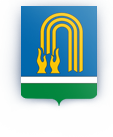                                                                                 Приложение                                                                                   к постановлению администрации городского округа город ОктябрьскийРеспублики Башкортостан от «____» _______ 2023 г. № ______                  1.В 1 части Схемы размещения рекламных конструкций на территории городского округа город Октябрьский Республики Башкортостан (далее – Схема) внести следующие изменения:          1.1) условное обозначение дополнить «Пилон» в следующей редакции:          1.2)  лист 42 по Московскому проспекту дополнить рекламной конструкцией №164 в следующей редакции:  Московский проспект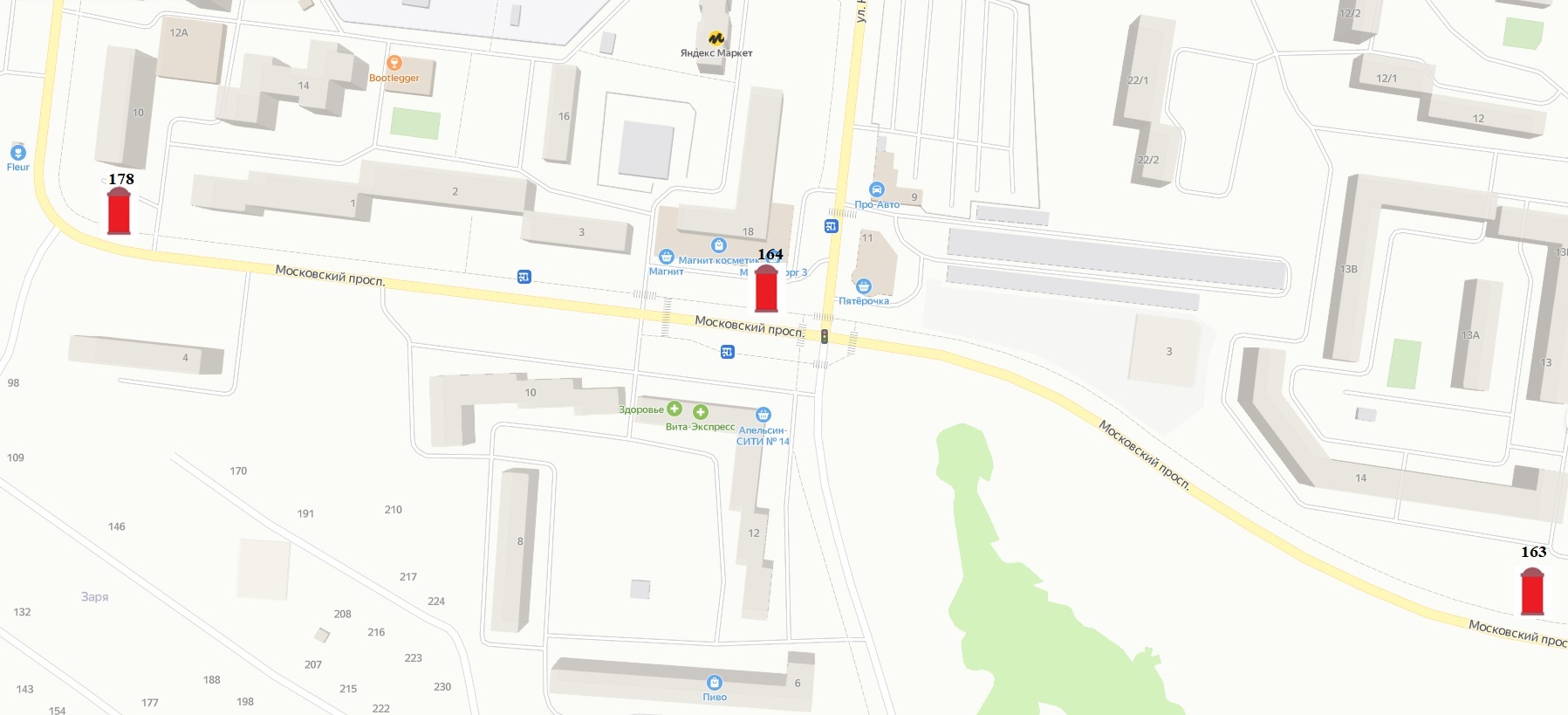 Лист 421.3) лист 13 по проспекту Ленина и ул. Ак.Королева дополнить рекламной конструкцией №165 в следующей редакции:  Проспект Ленина и улица А. КоролеваМ 1: 2700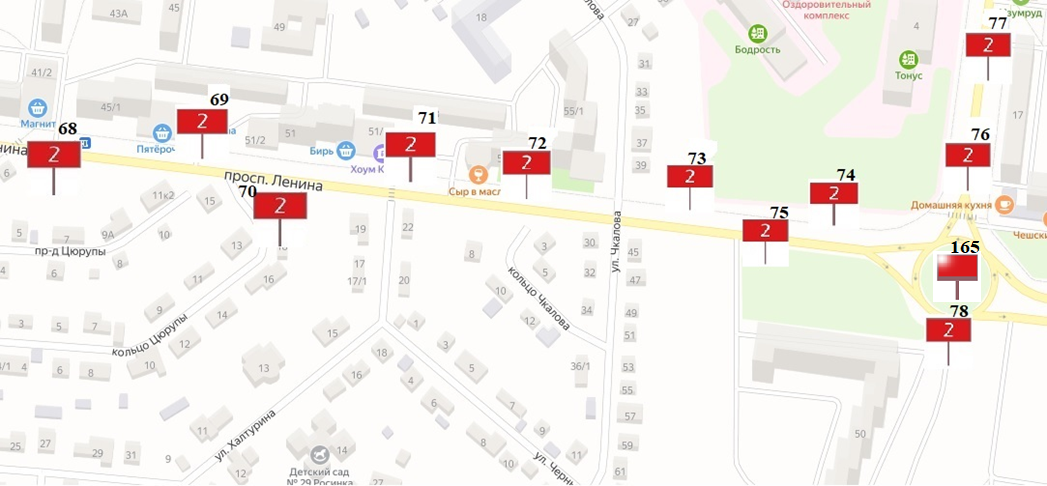 Лист 131.4) лист 12 по проспекту Ленина и улица Садовая кольцо дополнить рекламной конструкцией №166 в следующей редакции:  проспект Ленина и улица Садовое кольцоМ 1: 2700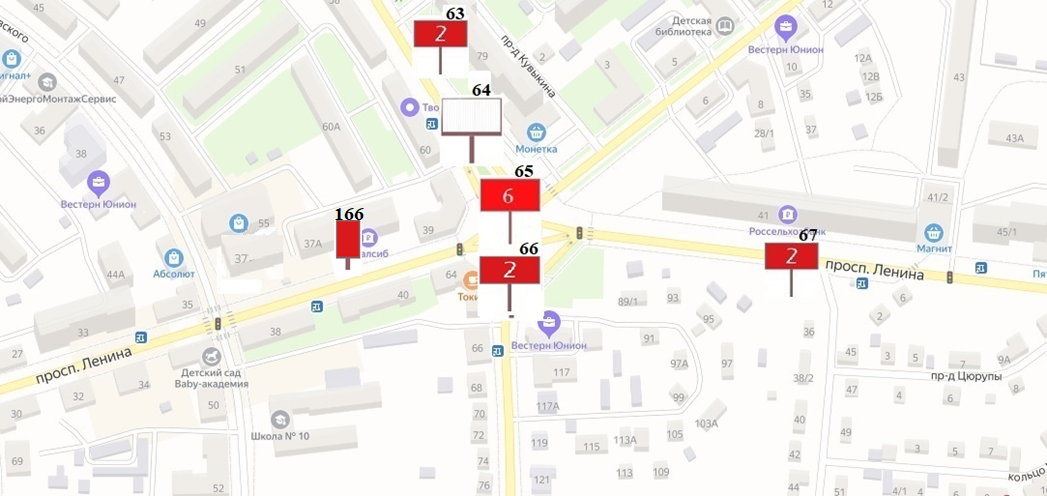 Лист 121.5) лист 17 по ул. Свердлова и ул. Островского дополнить рекламной конструкцией №179 в следующей редакции:  улица Островского и улица СвердловаМ 1: 2700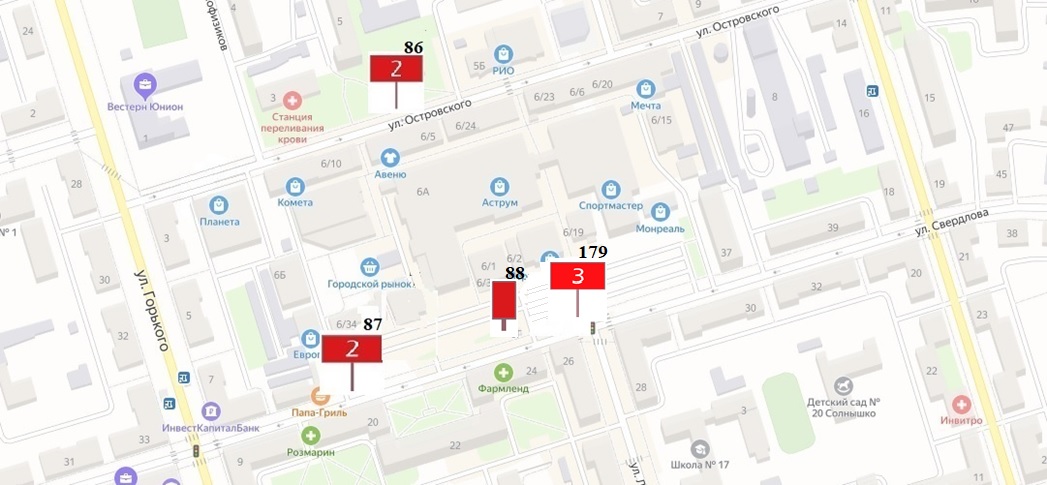 Лист 171.6) лист 18 по проспекту Ленина дополнить рекламной конструкцией №167 в следующей редакции:  проспект ЛенинаМ 1: 2700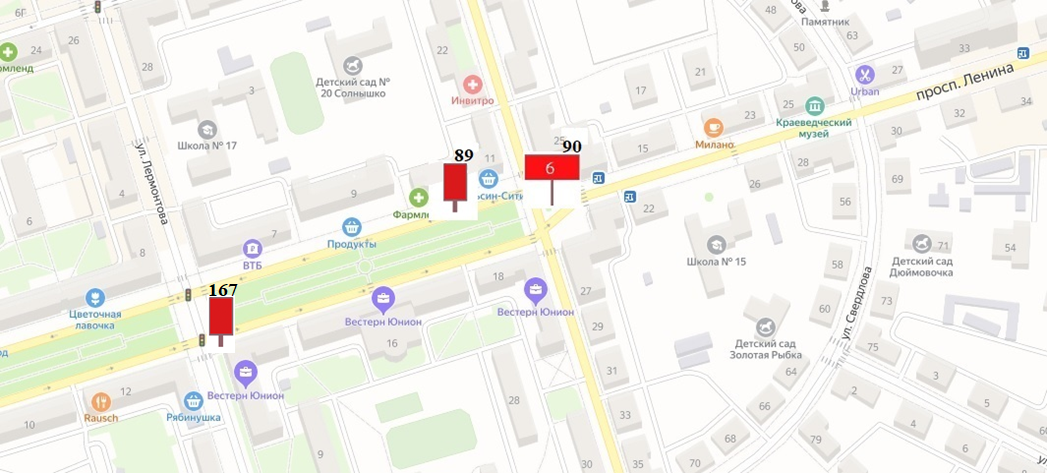 Лист 181.7) лист 05 по по улице Северная дополнить рекламными конструкциями №168, №169, №170, №171, №172 в следующей редакции:  улица СевернаяМ 1: 2700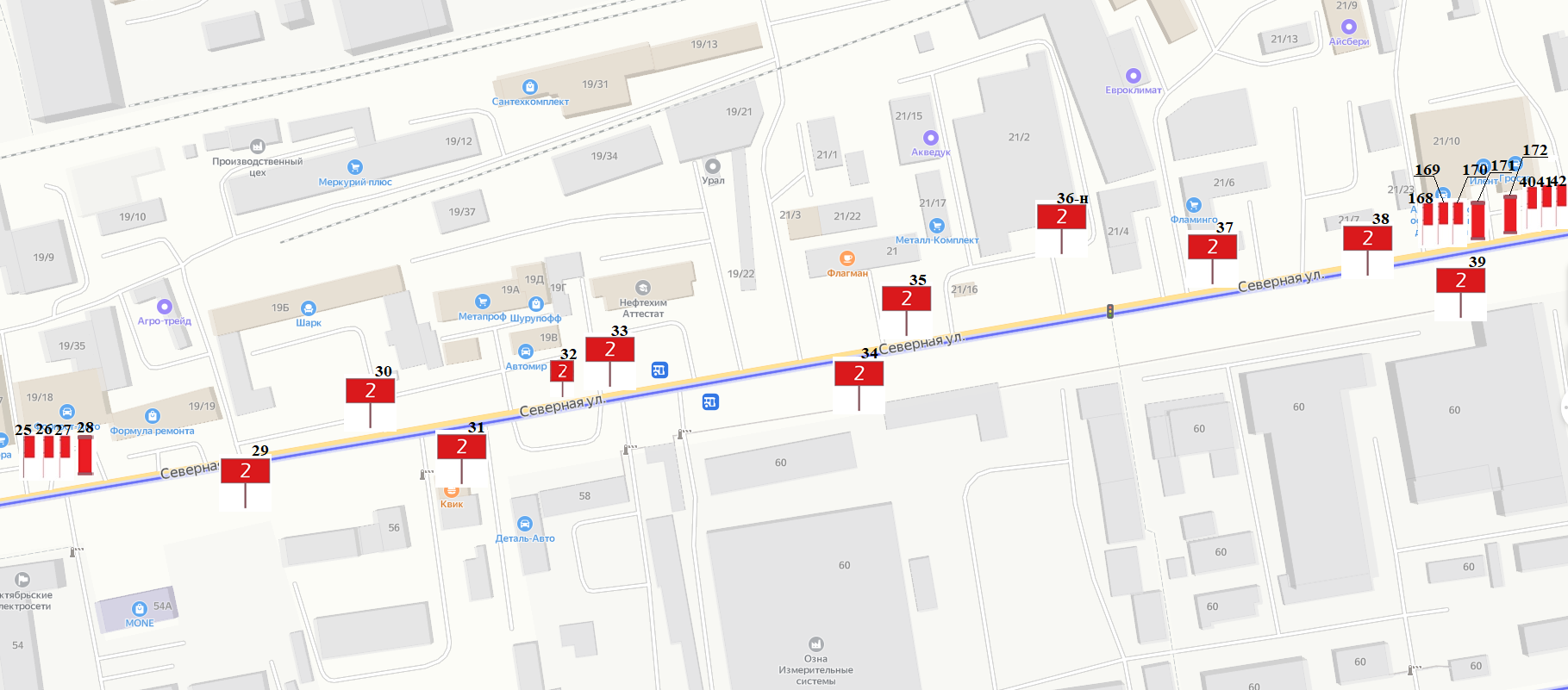 Лист 051.8) лист 06 по улице Северная и улице Кувыкина дополнить рекламными конструкциями №173, №174, №175, №176, №177 в следующей редакции:  улица Северная и улица КувыкинаМ 1: 2700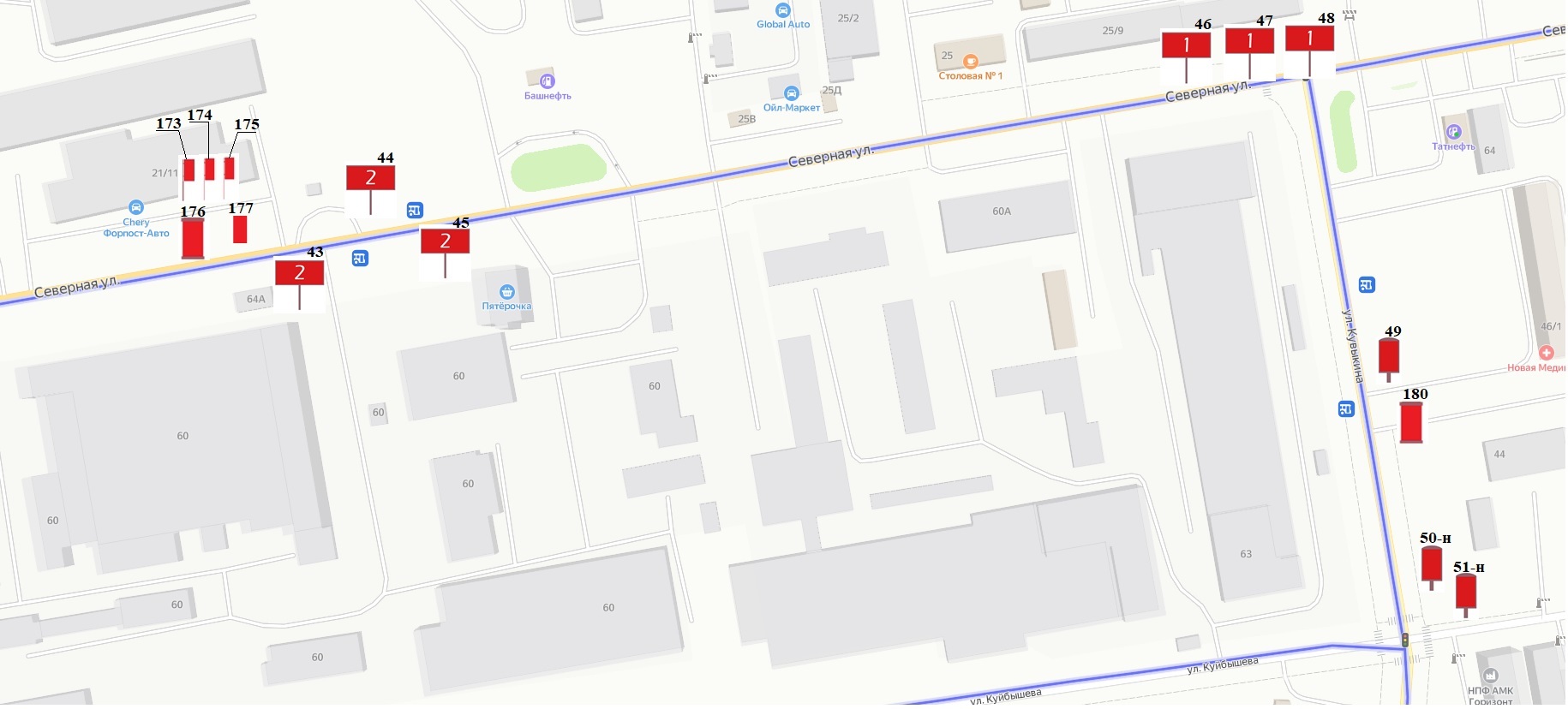 Лист 061.9) лист 38 по проспекту Ленина, удалить рекламные конструкции под №149, №150 изложить в следующей редакции:  проспект ЛенинаМ 1: 2700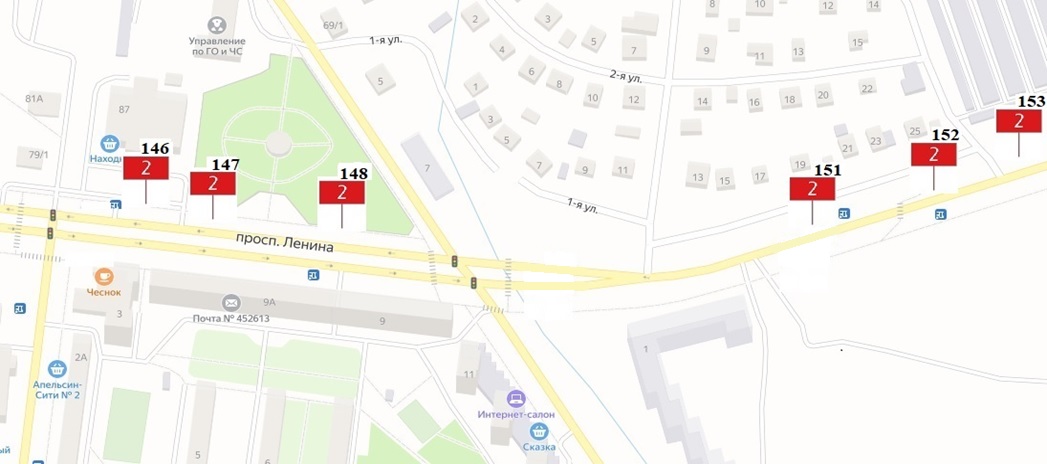 Лист 38          2. Во 2 части «Адресной программы» рекламных конструкций внести следующие изменения:         в колонке «координаты рекламного места» изменить координаты МСК 02 на географические координаты;         по рекламной конструкции №25 изменить муниципальную собственность на частную собственность;         рекламные конструкции под №149, №150 исключить;         по рекламной конструкции №162 изменить муниципальную собственность на частную собственность;          дополнить рекламными конструкциями №164, №165, №166, №167, №168, №169, №170, №171, №172, №173, №174, №175, №176, №177,178,179,180. 3. В 3 части «Фотопривязка» внести следующие изменения:3.1. удалить фотопривязки рекламных конструкций №149, №1503.2. дополнить фотпривязкой рекламных конструкций №164, №165, №166, №167, №168, №169, №170, №171, №172, №173, №174, №175, №176, №177, 178, 179, 180 в следующей редакции:«Утверждено»Постановлением администрации городского округа город ОктябрьскийРеспублики Башкортостанот «___» ________2023 г. №________«Согласовано»Агентство по печати исредствам массовой информацииРеспублики Башкортостанот «___» ___________2023г. №_______- Пилон№п/пАдрес установки и эксплуатации РК№ РК по картеВид РКТип РК Размер РК, м х мКол-во сторон РКОбщая площадь информационного поля РКТехнрологическая характеристикаВид демонстрации рекламыСобственник или законный владелец имущества, к которому присоединяется РКГеографические координатыКадастровый номер квартала/участка1ул. Шоссейная, напротив знака «Куст 3596»1Отдельностоящаящитовая установка3х6236без подсветастатичнаяМуниципальная собственность54.557651, 53.44244302:57:040101:692ул. Шоссейная, 74 м от знака «Куст 3596» по направлению на въезд в город2Отдельностоящаящитовая установка3х6236без подсветастатичнаяМуниципальная собственность54.559070, 53.44315402:57:040101:693ул. Шоссейная, напротив ООО «Стройматериалы», 100 м от пересечения с ул. Школьная на выезд из города3Отдельностоящаящитовая установка3х6236без подсветастатичнаяМуниципальная собственность54.558460, 53.44282602:57:040101:694в районе ул. Северная,104Отдельностоящаящитовая установка3х6236с подсветомстатичнаяМуниципальная собственность54.493676, 53.44776902:57:020101:3615ул. Северная, на пересечении с ул. Гаражная5Отдельностоящаящитовая установка3х6236с подсветомстатичнаяМуниципальная собственность54.492729, 53.45169802:57:020101:3616ул. Северная, на пересечении с ул.Горького6Отдельностоящаящитовая установка3х6236без подсветастатичнаяМуниципальная собственность54.492094, 53.46031802:57:030405:1807ул. Северная, рядом со зданием №347Отдельностоящаястела1,5х4212без подсветастатичнаяМуниципальная собственность54.492006, 53.46045602:57:020202:12518ул. Северная, напротив здания 34, флаговая конструкция №18ОтдельностоящаяФлаговая конструкция1,47х4,216,17без подсветастатичнаяМуниципальная собственность54.491957, 53.46171102:57:020202:12519ул. Северная, напротив здания 34, флаговая конструкция №29ОтдельностоящаяФлаговая конструкция1,47х4,216,17без подсветастатичнаяМуниципальная собственность54.491939, 53.46171102:57:020202:125110ул. Северная, напротив здания 34, флаговая конструкция  №310ОтдельностоящаяФлаговая конструкция1,47х4,216,17без подсветастатичнаяМуниципальная собственность54.491923, 53.46170202:57:020202:125111ул. Северная,34/1, рядом с ООО "Спецэкотранс"11Отдельностоящаящитовая установка3х6236без подсветастатичнаяМуниципальная собственность54.491932, 53.46243102:57:02020212ул.Северная, рядом со зданием №15/312Отдельностоящаящитовая установка3х6236без подсветастатичнаяМуниципальная собственность54.491960, 53.46341002:57:03040513ул. Северная,19/1, ООО "Форпост"13Отдельностоящаящитовая установка3х6236без подсветастатичнаяМуниципальная собственность54.491864, 53.46589602:57:03040514ул. Северная, рядом со зданием 19/1, флаговая конструкция №114-нОтдельностоящаяФлаговая конструкция0,8х3,512,8без подсветастатичнаяЧастная собственность54.491864, 53.46589602:57:030405:75515ул. Северная, рядом со зданием 19/1, флаговая конструкция №215-нОтдельностоящаяФлаговая конструкция0,8х3,512,8без подсветастатичнаяЧастная собственность54.492029, 53.46658802:57:030405:75516ул. Северная, рядом со зданием 19/1, флаговая конструкция  №316-нОтдельностоящаяФлаговая конструкция0,8х3,512,8без подсветастатичнаяЧастная собственность54.492032, 53.46659502:57:030405:75517ул. Северная, напротив здания 19/117-нОтдельностоящаястела1,69х6м220,28без подсветастатичнаяЧастная собственность54.492032, 53.46664602:57:030405:75518ул.Северная, рядом с д.3818Отдельностоящаящитовая установка3х6236с подсветомстатичнаяМуниципальная собственность54.491750, 53.46608902:57:02020219ул. Северная на пересечении с ул. Губкина, слева направо №119Отдельностоящаящитовая установка3х6118с подсветомстатичнаяМуниципальная собственность54.491731, 53.46874702:57:030405:20720ул.Северная на пересечении с ул.Губкина, слева направо №220Отдельностоящаящитовая установка3х6118с подсветомстатичнаяМуниципальная собственность54.491742, 53.46891002:57:030405:20721ул.Северная на пересечении с ул.Губкина, слева направо №321Отдельностоящаящитовая установка3х6118с подсветомстатичнаяМуниципальная собственность54.491762, 53.46909802:57:030405:20722ул.Северная на пересечении с ул.Губкина, слева направо №422Отдельностоящаящитовая установка3х6118с подсветомстатичнаяМуниципальная собственность54.491766, 53.46930302:57:030405:20723ул.Северная на пересечении с ул.Губкина, слева направо №523Отдельностоящаящитовая установка3х6118с подсветомстатичнаяМуниципальная собственность54.491781, 53.46948702:57:030405:20724ул. Губкина, на пересечении с ул. Северная, напротив здания №46 по ул. Северная24Отдельностоящаящитовая установка3х6236без подсветастатичнаяМуниципальная собственность54.490969, 53.46948002:57:020203:10625ул. Северная, напротив здания 19/18, флаговая конструкция №125-нОтдельностоящаяФлаговая конструкция0,8х3,512,8без подсветастатичнаяЧастная собственность54.492060, 53.47289402:57:030405:7826ул. Северная, напротив здания 19/18, флаговая конструкция №226-нОтдельностоящаяФлаговая конструкция0,8х3,512,8без подсветастатичнаяЧастная собственность54.492845, 53.47458902:57:030405:7827ул. Северная, напротив здания 19/18, флаговая конструкция №327-нОтдельностоящаяФлаговая конструкция0,8х3,512,8без подсветастатичнаяЧастная собственность54.492051, 53.47300802:57:030405:7828ул. Северная, рядом со зданием 19/1828-нОтдельностоящаяСтела1,4х6216,8без подсветастатичнаяЧастная собственность54.492058, 53.47301902:57:030405:7829ул. Северная, рядом со зданием №19б29Отдельностоящаящитовая установка3х6236без подсветастатичнаяМуниципальная собственность54.492112, 53.47426702:57:020203:10630ул. Северная, рядом с д.19б30Отдельностоящаящитовая установка3х6236без подсветастатичнаяМуниципальная собственность54.492224, 53.47444902:57:030405:53931ул. Северная, рядом с д.5631Отдельностоящаящитовая установка3х6236без подсветастатичнаяМуниципальная собственность54.492185, 53.47512202:57:020203:10632напротив здания №19а по ул. Северная32ОтдельностоящаяЩитовая установка малого и среднего формата0,9х1,823,24с подсветомстатичнаяМуниципальная собственность54.492343, 53.47575702:57:030405:53933напротив здания №19г по ул. Северной33Отдельностоящаящитовая установка3х6236без подсветастатичнаяМуниципальная собственность54.492450, 53.47683002:57:030405:111734ул. Северная, напротив д.21, рядом с ОАО АК "ОЗНА"34Отдельностоящаящитовая установка3х6236без подсветастатичнаяМуниципальная собственность54.492531, 53.47853302:57:020203:10635ул. Северная, 21/1635Отдельностоящаящитовая установка3х6236без подсветастатичнаяМуниципальная собственность54.492743, 53.47961102:57:030504:24936ул. Северная, 21/2 ООО "Металл-Комплект"36-нОтдельностоящаящитовая установка3х6236без подсветастатичнаяЧастная собственность54.493023, 53.48028802:57:030504:48437ул. Северная, напротив зданием №21/637Отдельностоящаящитовая установка3х6236без подсветастатичнаяМуниципальная собственность54.492941, 53.48141002:57:030504:23838напротив здания №21/7 по ул.Северная38Отдельностоящаящитовая установка3х6236без подсветастатичнаяМуниципальная собственность54.493023, 53.48234202:57:030504:23839ул. Северная, напротив здания 21/1039Отдельностоящаящитовая установка3х6236без подсветастатичнаяМуниципальная собственность54.492946, 53.48273002:57:020204:3740ул. Северная, рядом со зданием 21/10, флаговая конструкция №140ОтдельностоящаяФлаговая конструкция0,8х3,512,8без подсветастатичнаяМуниципальная собственность54.493185, 53.48394502:57:030504:23841ул. Северная, рядом со зданием 21/10, флаговая конструкция №241ОтдельностоящаяФлаговая конструкция0,8х3,512,8без подсветастатичнаяМуниципальная собственность54.493194, 53.48401002:57:030504:23842ул. Северная, рядом со зданием 21/10, флаговая конструкция №342ОтдельностоящаяФлаговая конструкция0,8х3,512,8без подсветастатичнаяМуниципальная собственность54.493213, 53.48401402:57:030504:23843ул.Северная, напротив д.6043Отдельностоящаящитовая установка3х6236без подсветастатичнаяМуниципальная собственность54.493284, 53.48615102:57:020204:3744ООО "Железобетон", ул. Северная, перед зданием 21/11г44Отдельностоящаящитовая установка3х6236без подсветастатичнаяМуниципальная собственность54.493515, 53.48663702:57:03050445ул. Северная, напротив здание 25д45Отдельностоящаящитовая установка3х6236с подсветомстатичнаяМуниципальная собственность54.493725, 53.49055802:57:020204:3746ул.Северная, на пересечении с ул.Кувыкина, слева направо №146Отдельностоящаящитовая установка3х6118с подсветомстатичнаяМуниципальная собственность54.494154, 53.49335902:57:030504:25747ул.Северная, на пересечении с ул.Кувыкина, слева направо №247Отдельностоящаящитовая установка3х6118с подсветомстатичнаяМуниципальная собственность54.494157, 53.49344402:57:030504:25748ул.Северная, на пересечении с ул.Кувыкина, слева направо №348Отдельностоящаящитовая установка3х6118с подсветомстатичнаяМуниципальная собственность54.494157, 53.49344402:57:030504:25749ул. Кувыкина, рядом с д.46/149Отдельностоящаящитовая установка нестандартного размера1,5х3,029без подсветастатичнаяМуниципальная собственность54.492743, 53.49404402:57:020301:13750на пересечении ул. Кувыкина и ул. Куйбышева (по ул. Кувыкина)50-нОтдельностоящаящитовая установка нестандартного размера1,8х315,4без подсветастатичнаяЧастная собственность54.492743, 53.49404402:57:020301:197851на пересечении ул. Кувыкина и ул. Куйбышева (по ул. Куйбышева)51-нОтдельностоящаящитовая установка нестандартного размера1,8х519без подсветастатичнаяЧастная собственность54.491847, 53.49447302:57:020301:197852ул.Северная, рядом со зданием №2752Отдельностоящаящитовая установка3х6236с подсветомстатичнаяМуниципальная собственность54.494288, 53.49498702:57:030504:25553ул. Северная, рядом со зданием 6453-нОтдельностоящаящитовая установка3х6236без подсветастатичнаяЧастная собственность54.494033, 53.49484102:57:020301:93754ул. Северная, напротив здания 6854Отдельностоящаящитовая установка3х6236с подсветомстатичнаяМуниципальная собственность54.494642, 53.49693802:57:030504:25555ул. Северная,27 въезд на базу ОРЦ "Дуэт"55-нОтдельностоящаящитовая установка нестандартного размера2,5х4,8224с подсветомстатичнаяЧастная собственность54.495020, 53.49701302:57:030504:4956ул. Садовое кольцо, рядом с д.10Б56-нОтдельностоящаящитовая установка3х6236без подсветастатичнаяЧастная собственность54.489029, 53.45944702:57:010101:4757ул. Губкина, напротив здания №2б57Отдельностоящащитовая установка3х6236без подсветастатичнаяМуниципальная собственность54.490183, 53.46955802:57:02020258ул.Губкина, в районе АЗС58Отдельностоящаящитовая установка3х6236с подсветомстатичнаяМуниципальная собственность54.489385, 53.47032202:57:02020359ул. Садовое кольцо, рядом со зданием 2а59Отдельностоящаящитовая установка3х6236с подсветомстатичнаяМуниципальная собственность54.488493, 53.47059702:57:020202:10560ул. Садовое кольцо, напротив дома 6360Отдельностоящаящитовая установка3х6236с подсветомстатичнаяМуниципальная собственность54.487560, 53.47846602:57:010210:5461напротив дома №42 по ул.Садовое кольцо61Отдельностоящаятумба1х1,523без подсветастатичнаяМуниципальная собственность54.487121, 53.47962702:57:01021062пересечение ул. Кувыкина и ул. Королева62Отдельностоящаящитовая установка3х6118с подсветомстатичнаяМуниципальная собственность54.489747, 53.49412502:57:020302:12363ул. Садовое кольцо, рядом с д.7963Отдельностоящаящитовая установка3х6236с подсветомстатичнаяМуниципальная собственность54.485336, 53.48253902:57:02020864пр. Ленина, рядом с д.39 (Призматрон)64ОтдельностоящаяПризматрон3х6236с подсветомдинамичнаяМуниципальная собственность54.484912, 53.48286702:57:010210:5465на пересечении ул. Садовое кольцо и ул. Кувыкина65Отдельностоящаящитовая установка3х66108с подсветомстатичнаяМуниципальная собственность54.484567, 53.48315502:57:020701:7066проспект Ленина, напротив ж.д.№4266Отдельностоящаящитовая установка3х6236с подсветомстатичнаяМуниципальная собственность54.484250, 53.48312402:57:020701:7067пр. Ленина на пересечении с ул. Чехова67Отдельностоящаящитовая установка3х6236с подсветомстатичнаяМуниципальная собственность54.484332, 53.48650602:57:020701:7068пр. Ленина, напротив жилого дома №45/168Отдельностоящаящитовая установка3х6236с подсветомстатичнаяМуниципальная собственность54.484206, 53.48816602:57:020702:7969проспект Ленина, в районе жилого дома №4769Отдельностоящаящитовая установка3х6236с подсветомстатичнаяМуниципальная собственность54.484197, 53.48987702:57:02030470пр. Ленина на пересечении с кольцом Цюрупы70Отдельностоящаящитовая установка3х6236с подсветомстатичнаяМуниципальная собственность54.484075, 53.49010602:57:020702:7971пр. Ленина, рядом с д.51/171Отдельностоящаящитовая установка3х6236с подсветомстатичнаяМуниципальная собственность54.484043, 53.49208602:57:02030472проспект Ленина, рядом с д.5572Отдельностоящаящитовая установка3х6236с подсветомстатичнаяМуниципальная собственность54.483948, 53.49344202:57:02030473проспект Ленина, на пересечении с ул.Чкалова, рядом с профилакторием "Бодрость"73Отдельностоящаящитовая установка3х6236без подсветастатичнаяМуниципальная собственность54.483829, 53.49543002:57:020304:26374проспект Ленина, на пересечении с ул.Королева, в районе санатория «Тонус»74Отдельностоящаящитовая установка3х6236без подсветастатичнаяМуниципальная собственность54.483801, 53.49703002:57:020303:1175пр.Ленина, напротив жилого дома №5075Отдельностоящаящитовая установка3х6236с подсветомстатичнаяМуниципальная собственность54.483693, 53.49568702:57:02070376ул. Ак.Королева,рядом с ж.д. №1776Отдельностоящаящитовая установка3х6236с подсветомстатичнаяМуниципальная собственность54.484132, 53.49822402:57:02030277ул. Ак. Королева, напротив ж.д.№1777Отдельностоящаящитовая установка3х6236с подсветомстатичнаяМуниципальная собственность54.484931, 53.49840202:57:02030278по проспекту Ленина, на пересечении с ул. Ак. Королева, 25 микрорайон, в районе клумбы кругового движения78Отдельностоящаящитовая установка3х6236без подсветастатичнаяМуниципальная собственность54.483108, 53.49785202:57:02070379ул.Тукаева, в районе Бавлинского моста79Отдельностоящаящитовая установка3х6236с подсветомстатичнаяМуниципальная собственность54.485207, 53.43649402:57:030401:5180ул.Тукаева, за постом ДПС80Отдельностоящаящитовая установка3х6236с подсветомстатичнаяМуниципальная собственность54.484943, 53.43776202:57:021001:13881ул. Тукаева, напротив жилого дома № 62/181Отдельностоящаящитовая установка3х6236без подсветастатичнаяМуниципальная собственность54.484842, 53.43907102:57:02100182ул. Тукаева, рядом с домом №4782Отдельностоящаящитовая установка3х6236с подсветомстатичнаяМуниципальная собственность54.484659, 53.44187002:57:02100183ул. Фрунзе на пересечении с ул. Герцена83Отдельностоящаящитовая установка3х6236без подсветастатичнаяМуниципальная собственность54.484610, 53.44438402:57:02011584ул. Комсомольская, рядом с парком "Нефтяник"84Отдельностоящаящитовая установка3х6236с подсветомстатичнаяМуниципальная собственность54.485902, 53.45168702:57:020113:3485ул. Герцена, рядом с домом № 385Отдельностоящаящитовая установка3х6236без подсветастатичнаяМуниципальная собственность54.482164, 53.45080802:57:021002:3586ул.Островского, напротив здания 6/586Отдельностоящаящитовая установка3х6236с подсветомстатичнаяМуниципальная собственность54.485601, 53.46695302:57:010201:102687ул.Свердлова, напротив дома №2087Отдельностоящаящитовая установка3х6236с подсветомстатичнаяМуниципальная собственность54.483754, 53.46630502:57:010205:94288ул.Свердлова, напротив жилого дома №2688Отдельностоящаявидеоэкран1,2х1,824,32без подсветадинамичнаяМуниципальная собственность54.484066, 53.46798102:57:010205:23389проспект Ленина, д.1189Отдельностоящаявидеоэкран1,2х1,824,32без подсветадинамичнаяМуниципальная собственность54.482990, 53.47318402:57:01020790проспект Ленина, на пересечении с ул.Губкина90Отдельностоящаящитовая установка3х66108с подсветомстатичнаяМуниципальная собственность54.482900, 53.47386302:57:010214:2191напротив здания №130 по ул. Садовое кольцо91-нОтдельностоящаящитовая установка3х6472с подсветомстатичнаяЧастная собственность54.477460, 53.47420702:57:010113:5092ул.Матросова, в районе ТЦ "Муллино"92Отдельностоящаящитовая установка3х6236с подсветомстатичнаяМуниципальная собственность54.459571, 53.44946402:57:05030193ул. Кооперавтивная, напротив дома 100а93Отдельностоящаящитовая установка3х6236без подсветастатичнаяМуниципальная собственность54.512478, 53.51893702:57:030603:17694ул. Кооперативная, напротив дома 10194Отдельностоящаящитовая установка3х6236без подсветастатичнаяМуниципальная собственность54.512594, 53.51880102:57:030602:8195ул Кооперативная, рядом с д.109/495Отдельностоящаящитовая установка3х6236с подсветомстатичнаяМуниципальная собственность54.516299, 53.53140202:57:030703:57596ул. Кооперативная, рядом со зданием 113/396-нОтдельностоящаящитовая установка3х6236без подсветастатичнаяЧастная собственность54.520326, 53.53886802:57:030703:5197ул. Кооперативная, 36 м от пересечения с ул. Чекмарева слева по ходу движения в г. Туймазы97Отдельностоящаящитовая установка3х6236без подсветастатичнаяМуниципальная собственность54.520499, 53.53935802:57:030703:43498ул. Кооперативная, 117м от пересечения с ул. Чекмарева справа по ходу движения в г. Туймазы98Отдельностоящаящитовая установка3х6236без подсветастатичнаяМуниципальная собственность54.520930, 53.54042402:57:030801:5199перекресток ул. Кооперативная и ул. 8 Марта99Отдельностоящаящитовая установка3х6236без подсветастатичнаяМуниципальная собственность54.507862, 53.51381202:57:030604100ул. Кооперативная, слева, на пересечении с ул. 8 Марта по ходу движения в г. Туймазы100ОтдельностоящаяЩитовая установка малого и среднего формата3,5 х 1,7            3,5х1,72                       223,8без подсветастатичнаяМуниципальная собственность54.508077, 53.51369802:57:030605:144101ул. Кооперативная, в районе АЗС-53101Отдельностоящаящитовая установка3х6236с подсветомстатичнаяМуниципальная собственность54.503788, 53.50920102:57:030605:144102ул. Кооперативная, рядом со зданием 1/10102ОтдельностоящаяСтела1,5х5215без подсветастатичнаяМуниципальная собственность54.502673, 53.50711402:57:030502:112103ул. Кооперативная, рядом с АГЗС103Отдельностоящаящитовая установка3х6236с подсветомстатичнаяМуниципальная собственность54.501188, 53.50558302:57:031102:147104ул.Кооперативная, в районе АГЗС104Отдельностоящаящитовая установка3х6236с подсветомстатичнаяМуниципальная собственность54.501509, 53.50563802:57:030503:45105ул. Кооперативная, рядом с железнодорожным переездом, перед заездом на АЗС №85105Отдельностоящаящитовая установка3х6236без подсветастатичнаяМуниципальная собственность54.500157, 53.50458702:57:031101:262106ул. Кооперативная, на территории здания 1/6106-нОтдельностоящаящитовая установка нестандартного размера2,5х3,25216,25без подсветастатичнаяЧастная собственность54.501112, 53.50487502:57:030503:36107ул. Северная, напротив здания 31107Отдельностоящаящитовая установка3х6236без подсветастатичнаяМуниципальная собственность54.495970, 53.49980202:57:030503108ул. Кооперативная, рядом со зданием 2Б108Отдельностоящаящитовая установка3х6236без подсветастатичнаяМуниципальная собственность54.496190, 53.50041702:57:031101109ул.Кооперативная на пересечении с ул.Космонавтов109Отдельностоящаящитовая установка3х6236без подсветастатичнаяМуниципальная собственность54.495588, 53.49953402:57:031101:28                                                                     02:57:031101:29110ул. Космонавтов, 1б, напротив ООО "ТЭГМО"110Отдельностоящаящитовая установка3х6236без подсветастатичнаяМуниципальная собственность54.494608, 53.50071702:57:031101:29111ул. Космонавтов, 2/2 на территории АЗС111-нОтдельностоящаяпризматрон3х4224с подсветомдинамичнаяЧастная собственность54.493565, 53.50217402:57:020301:1967112ул. Космонавтов, рядом со зданием 2/1112Отдельностоящаящитовая установка3х6236без подсветастатичнаяМуниципальная собственность54.492637, 53.50401402:57:020301:51113ул. Космонавтов, рядом со зданием 46113Отдельностоящаящитовая установка3х6236без подсветастатичнаяМуниципальная собственность54.491657, 53.50586502:57:020301:51114напротив производственной базы по ул. Космонавтов,7е114Отдельностоящаящитовая установка3х6236без подсветастатичнаяМуниципальная собственность54.490673, 53.50825202:57:031104:127115напротив жилого дома №4 по ул.Космонавтов115Отдельностоящаящитовая установка3х6236без подсветастатичнаяМуниципальная собственность54.490367, 53.50870802:57:000000:4035116ул. Космонавтов, рядом с домом №12116Отдельностоящаящитовая установка3х6236без подсветастатичнаяМуниципальная собственность54.490176, 53.51088602:57:020402:33117напротив жилого дома №18 по ул.Космонавтов117Отдельностоящаящитовая установка3х6236без подсветастатичнаяМуниципальная собственность54.490211, 53.51274702:57:020402:33118ул. Космонавтов, напротив д.28118Отдельностоящаящитовая установка3х6236без подсветастатичнаяМуниципальная собственность54.490248, 53.51479102:57:020403:221119ул. Космонавтов, напротив здания №32/2119Отдельностоящаящитовая установка3х6236без подсветастатичнаяМуниципальная собственность54.490189, 53.51713902:57:020403:221120на пересечении ул. Космонавтов и ул. Каратова120ОтдельностоящаяЩитовая установка малого и среднего формата3,5х1,7                        3,5х1,7                   3,5х0,52                        2                            227,3без подсветастатичнаяМуниципальная собственность54.487546, 53.52115302:57:031209:45121ул. Космонавтов, рядом с д.42121Отдельностоящаящитовая установка3х6236с подсветомстатичнаяМуниципальная собственность54.485678, 53.52315802:57:031209:45122ул. Космонавтов на пересечении с ул. Свободы122Отдельностоящаящитовая установка3х6236без подсветастатичнаяМуниципальная собственность54.484749, 53.52492102:57:031210:79123ул. Космонавтов, рядом с ул. Рассветная123Отдельностоящаящитовая установка3х6236без подсветастатичнаяМуниципальная собственность54.484749, 53.52492102:57:031301124ул. Космонавтов, рядом с ул. Рябиновая124Отдельностоящаящитовая установка3х6236без подсветастатичнаяМуниципальная собственность54.484749, 53.52492102:57:031301125ул.Космонавтов, 117м от пересечения с проспектом Ленина, слева по ходу движения на выезд из города125Отдельностоящаящитовая установка3х6236с подсветомстатичнаяМуниципальная собственность54.482971, 53.54278602:57:031302:89126ул. Космонавтов, напротив здания №61/1126Отдельностоящаящитовая установка3х6236без подсветастатичнаяМуниципальная собственность54.481994, 53.54769602:57:031302:89127ул. Космонавтов, 50 м от пересечения с Московским проспектом по направлению движения на выезд из города127ОтдельностоящаяЩитовая установка малого и среднего формата3,5х1,7                        3,5х1,7                   3,5х1,72                  2                    235,7без подсветастатичнаяМуниципальная собственность54.481753, 53.54877802:57:031303128ул. Космонавтов, слева, перед поворотом к зданию 63/1128Отдельностоящаястела1,5х4212без подсветастатичнаяМуниципальная собственность54.481383, 53.55092202:57:031303129напротив здания №63/1 по ул.Космонавтов129Отдельностоящаящитовая установка3х6236без подсветастатичнаяМуниципальная собственность54.481208, 53.55166802:57:031303:48130ул. Космонавтов, 346 м от пересечения с Московским проспектом по направлению движения на выезд из города130Отдельностоящаящитовая установка3х6236без подсветастатичнаяМуниципальная собственность54.481027, 53.55263902:57:031303:48131ул. Космонавтов, рядом с д.63/1131Отдельностоящаящитовая установка3х6236без подсветастатичнаяМуниципальная собственность54.481027, 53.55263902:57:031303:48132ул. Кортунова, 25 м от пересечения с проспектом Ленина по направлению движения  в сторону  ул. Космонавтов,  рядом с АГЗС132Отдельностоящаящитовая установка3х6236без подсветастатичнаяМуниципальная собственность54.484669, 53.50427802:57:000000:1889133проспект Ленина, 50 м от кругового движения  25 микрорайона  по направлению от центра города133Отдельностоящаящитовая установка3х6236без подсветастатичнаяМуниципальная собственность54.483111, 53.49876802:57:020601134проспект Ленина,57, рядом с остановкой "25 мкр."134Отдельностоящаящитовая установка3х6236с подсветомстатичнаяМуниципальная собственность54.483277, 53.50076202:57:020302135проспект Ленина, в районе ТЦ "Верба" (щит №2)135Отдельностоящаящитовая установка3х6236с подсветомстатичнаяМуниципальная собственность54.483093, 53.50456602:57:000000:2481136проспект Ленина, в районе ТЦ "Верба" (щит №1)136Отдельностоящаящитовая установка3х6236с подсветомстатичнаяМуниципальная собственность54.483093, 53.50456602:57:000000:1783137проспект Ленина, в районе АЗС "Лукойл"137Отдельностоящаящитовая установка3х6236с подсветомстатичнаяМуниципальная собственность54.482391, 53.50696702:57:020501138пр. Ленина, напротив  д.63138Отдельностоящаящитовая установка3х6236без подсветастатичнаяМуниципальная собственность54.482261, 53.51468802:57:020416:94139проспект Ленина, рядом с д.№63139Отдельностоящаящитовая установка3х6236с подсветомстатичнаяМуниципальная собственность54.482133, 53.51639602:57:020416:94140пр. Ленина, напротив ТЦ "7 дней"140Отдельностоящаящитовая установка3х6236без подсветастатичнаяМуниципальная собственность54.481702, 53.51756602:57:020502141проспект Ленина, напротив ж.д.№69141Отдельностоящаящитовая установка3х6236без подсветастатичнаяМуниципальная собственность54.481961, 53.51826802:57:020416142пр. Ленина, напротив дома 75а142Отдельностоящаящитовая установка3х6236без подсветастатичнаяМуниципальная собственность54.481855, 53.51984502:57:020417:22143пр. Ленина, напротив дома 75б143Отдельностоящаящитовая установка3х6236без подсветастатичнаяМуниципальная собственность54.481720, 53.52167302:57:020417:23144проспект Ленина, на пересечении с ул. Закирова144Отдельностоящаящитовая установка3х6236без подсветастатичнаяМуниципальная собственность54.481530, 53.52120402:57:020502145проспект Ленина, напротив дома 75в145Отдельностоящаящитовая установка3х6236с подсветомстатичнаяМуниципальная собственность54.481646, 53.52287802:57:020417146проспект Ленина,рядом с д.87146Отдельностоящаящитовая установка3х6236с подсветомстатичнаяМуниципальная собственность54.481503, 53.52480602:57:020417147пр. Ленина, слева от входа в парк "Дружбы"147Отдельностоящаящитовая установка3х6236без подсветастатичнаяМуниципальная собственность54.481440, 53.52565902:57:020417148пр. Ленина, справа от входа в парк "Дружбы"148Отдельностоящаящитовая установка3х6236с подсветомстатичнаяМуниципальная собственность54.481331, 53.52701002:57:020417149проспект Ленина, напротив жилого дома №15 по ул.№1 в 37 мкр.151Отдельностоящаящитовая установка3х6236без подсветастатичнаяМуниципальная собственность54.481184, 53.53137002:57:000000:3959150проспект Ленина, напротив жилого дома №21 по ул.№1 в 37 мкр.152Отдельностоящаящитовая установка3х6236без подсветастатичнаяМуниципальная собственность54.481586, 53.53355402:57:000000:3959151проспект Ленина, 37 мкр., 406м от пересечения проспекта Ленина с ул.Космонавтов по направлению движения на въезд в город153Отдельностоящаящитовая установка3х6236без подсветастатичнаяМуниципальная собственность54.481815, 53.53475002:57:020419:3152пр. Ленина, 37 мкр., 314 м от пересечения пр.Ленина и ул. Космонавтов154Отдельностоящаящитовая установка3х6236без подсветастатичнаяМуниципальная собственность54.482068, 53.53604302:57:020419:3153проспект Ленина, 37 мкр., рядом с ГСК "Бюджетник", 206м от пересечения проспекта Ленина с ул.Космонавтов по направлению движения на въезд в город155Отдельностоящаящитовая установка3х6236без подсветастатичнаяМуниципальная собственность54.482385, 53.53762002:57:020419:3154проспект Ленина, 37 мкр., напротив автозаправочной станции "Башнефть", 106м от пересечения проспекта Ленина с ул.Космонавтов по направлению движения на въезд в город156Отдельностоящаящитовая установка3х6236с подсветомстатичнаяМуниципальная собственность54.482678, 53.53913002:57:020419:3155напротив здания №8 по ул. Шашина157-нОтдельностоящаящитовая установка3х6236без подсветастатичнаяЧастная собственность54.478721, 53.52293102:57:020502:6771156ул. Трудовая, напротив здания 1/6158Отдельностоящаящитовая установка3х6236с подсветомстатичнаяМуниципальная собственность54.501034, 53.51915402:57:031103157ул. Фрунзе, рядом со зданием 1а159Отдельностоящаящитовая установка3х6236без подсветастатичнаяМуниципальная собственность54.490738, 53.44632402:57:020101:85158ул. Космонавтов перед поворотом к зданию 59/10160ОтдельностоящаяЩитовая установка малого и среднего формата0,7х2,47                             0,7х2,47                            0,7х2,472                       2                      210,38без подсветастатичнаяМуниципальная собственность54.482275, 53.54660102:57:031303159ул. Космонавтов перед зданием 61/2161ОтдельностоящаяЩитовая установка малого и среднего формата0,7х2,4723,46без подсветастатичнаяМуниципальная собственность54.482275, 53.54660102:57:031303160ул. Садовое кольцо, напротив здания 41162-нОтдельностоящаятумба1,8х1,224,32без подсветастатичнаяЧастная собственность54.488830, 53.46496202:57:020202:114161Московский проспект, напротив дома 14163Отдельностоящаятумба1,8х1,224,32без подсветастатичнаяМуниципальная собственность54.474978, 53.51524902:57:020606:111162Проспект Московский, напротив дома 18 по ул. Новоселов164Отдельностоящаятумба1,8х1,224,32без подсветастатичнаяМуниципальная собственность54.476407, 53.50885502:57:020501:17516325 микрорайон, на перекрёстке  с круговым движением165Отдельностоящаявидеоэкран10х52100без подсветадинамичнаяМуниципальная собственность54.483355, 53.49795702:00:000000:1605164Проспект Ленина, напротив здания 37а (Стронег)166Отдельностоящаявидеоэкран1,2х1,824,32без подсветадинамичнаяМуниципальная собственность54.483355, 53.49795702:57:010210:32165На пересечении проспекта Ленина с ул. Лермонтова167Отдельностоящаявидеоэкран1,2х1,824,32без подсветадинамичнаяМуниципальная собственность54.482080, 53.47027302:57:010214166ул. Северная, напротив зданием 21/10, флаговая конструкция №1168ОтдельностоящаяФлаговая конструкция3х113без подсветастатичнаяМуниципальная собственность54.482080, 53.47027302:57:030504:238167ул. Северная, напротив зданием 21/10, флаговая конструкция №2169ОтдельностоящаяФлаговая конструкция3х113без подсветастатичнаяМуниципальная собственность54.493088, 53.48310302:57:030504:238168ул. Северная, напротив зданием 21/10, флаговая конструкция №3170ОтдельностоящаяФлаговая конструкция3х113без подсветастатичнаяМуниципальная собственность54.493091, 53.48314602:57:030504:238169ул. Северная, напротив зданием 21/10, стела171ОтдельностоящаяСтела5,9х2,04224,072без подсветастатичнаяМуниципальная собственность54.493128, 53.48344102:57:030504:238170ул. Северная, рядом со зданием 21/10, стела172ОтдельностоящаяСтела3х1,3528,1без подсветастатичнаяМуниципальная собственность54.493141, 53.48358602:57:030504:238171ул. Северная, напротив здания 21/11, флаговая конструкция №1173-нОтдельностоящаяФлаговая конструкция3,5х0,812,8без подсветастатичнаяЧастная собственность54.493141, 53.48358602:57:030504:115172ул. Северная, напротив здания 21/11, флаговая конструкция №2174-нОтдельностоящаяФлаговая конструкция3,5х0,812,8без подсветастатичнаяЧастная собственность54.493527, 53.48532402:57:030504:115173ул. Северная, напротив здания 21/11, флаговая конструкция №3175-нОтдельностоящаяФлаговая конструкция3,5х0,812,8без подсветастатичнаяЧастная собственность54.493534, 53.48537202:57:030504:115174ул. Северная, напротив здания 21/11, стела176-нОтдельностоящаяСтела6,0х1,6219,2без подсветастатичнаяЧастная собственность54.493463, 53.48583102:57:030504:115175ул. Северная, напротив здания 21/11, пилон177-нОтдельностоящаяПилон1,2х0,621,44без подсветастатичнаяЧастная собственность54.493526, 53.48599702:57:030504:115176Московский проспект, около дома №1178ОтдельностоящаяТумба1,2х1,824,32без подсветастатичнаяМуниципальная собственность54.476765, 53.50347502:57:020501:172177На пересечениии ул.Свердлова и ул.Лермонтова179Отдельностоящаящитовая установка3х6354с подсветомстатичнаяМуниципальная собственность54.484220, 53.46880102:57:010205:233178ул. Кувыкина, рядом со зданием 42180Отдельностоящаястела2,5х0,824без подсветастатичнаяМуниципальная собственность54.492591, 53.49416202:57:020301:414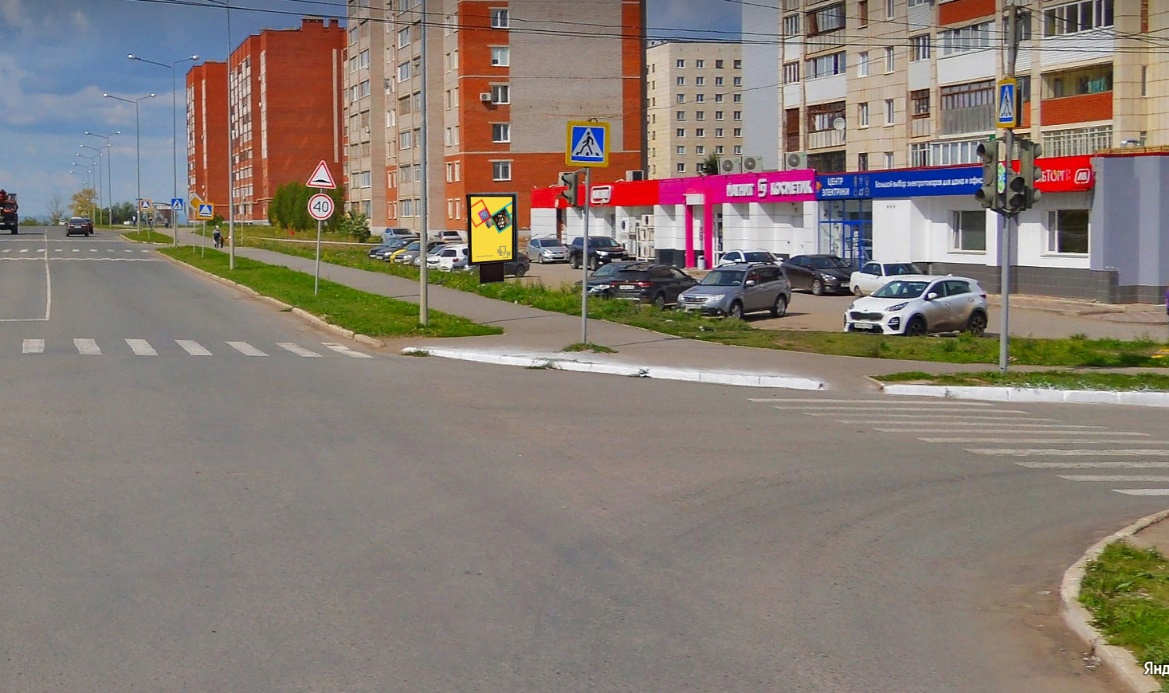 Сторона А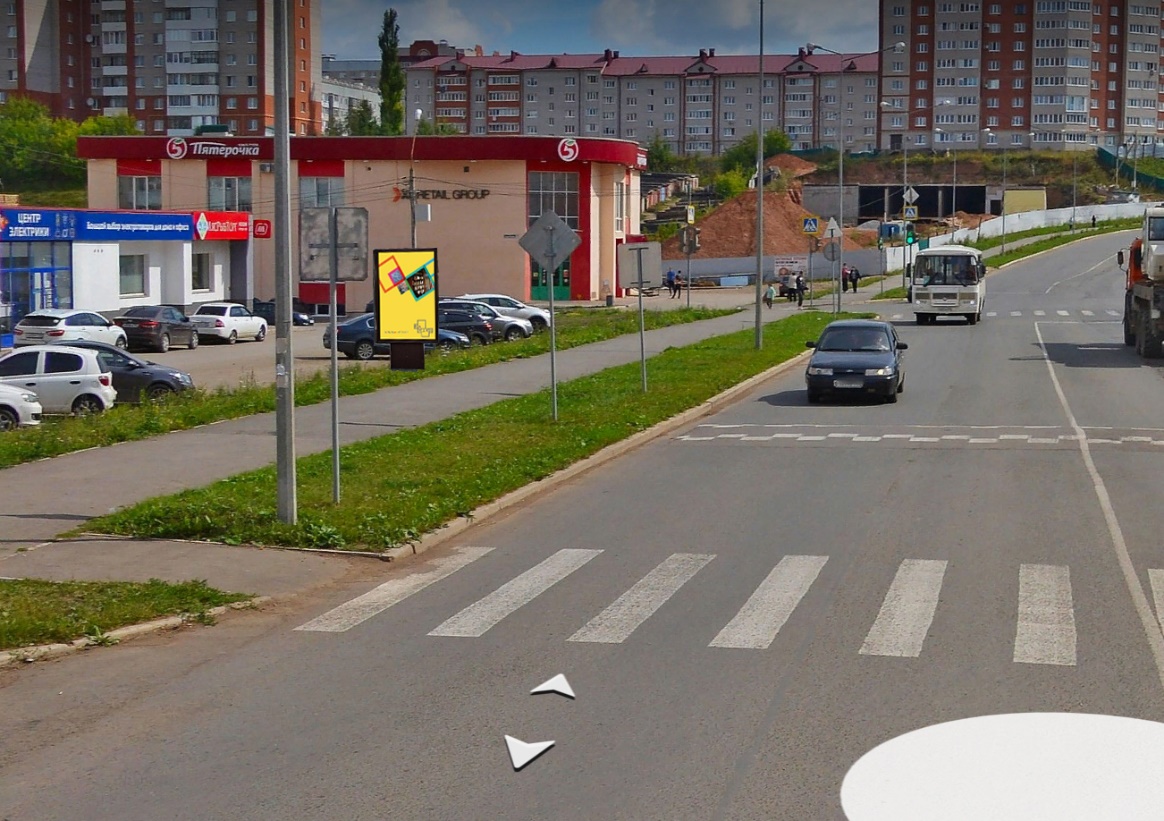 Сторона Б164Адрес: г. Октябрьский, Проспект Московский, напротив дома 18 по ул. Новоселов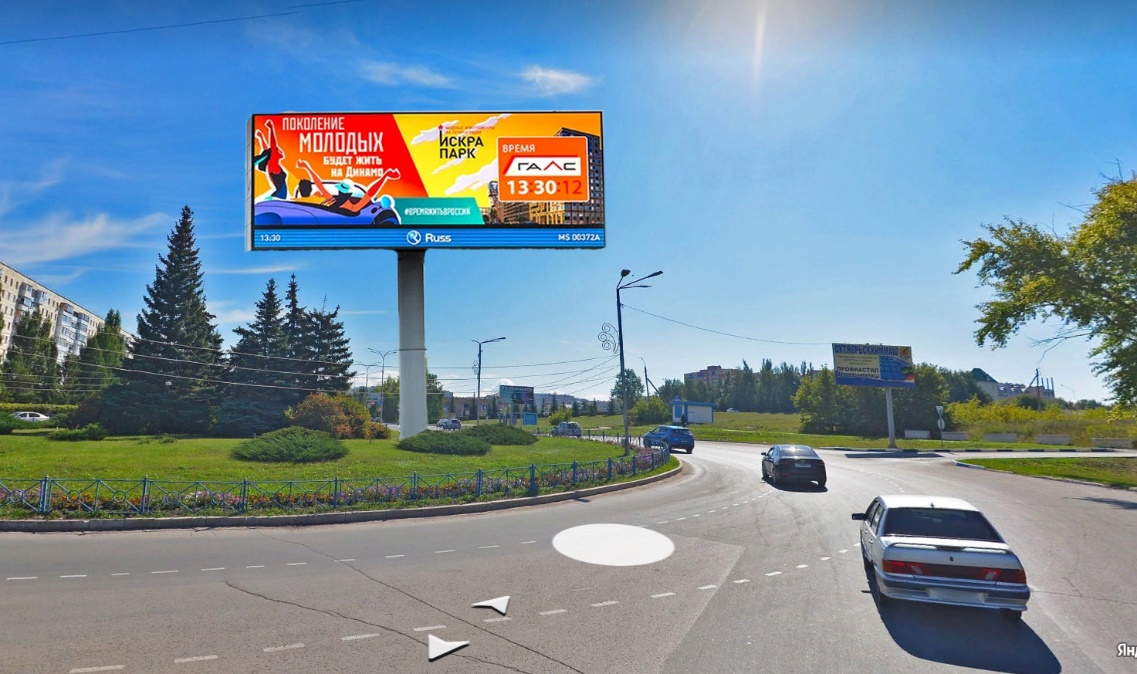 Сторона А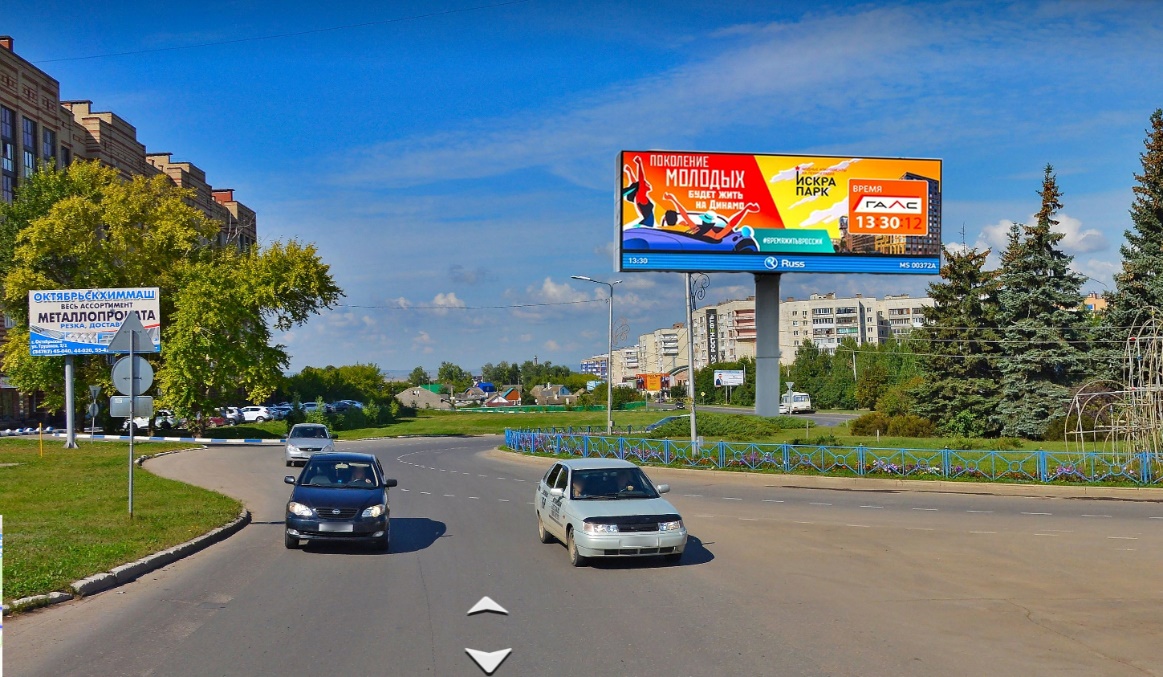 Сторона Б165Адрес: г. Октябрьский, 25 микрорайон, на перекрёстке  с круговым движением  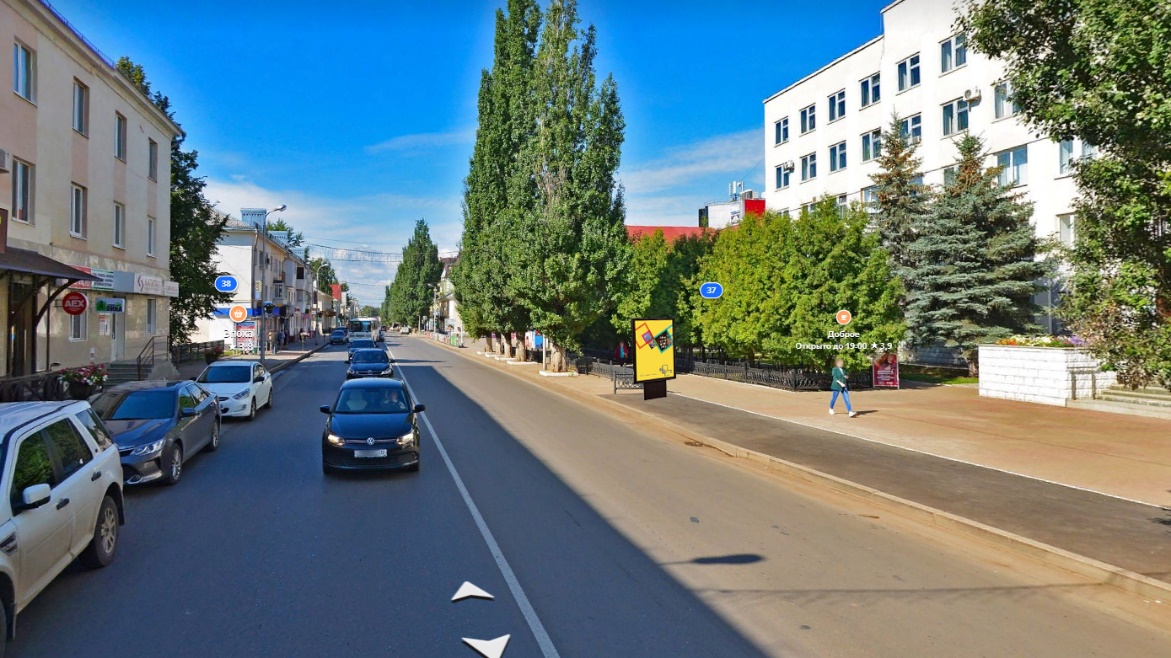 Сторона А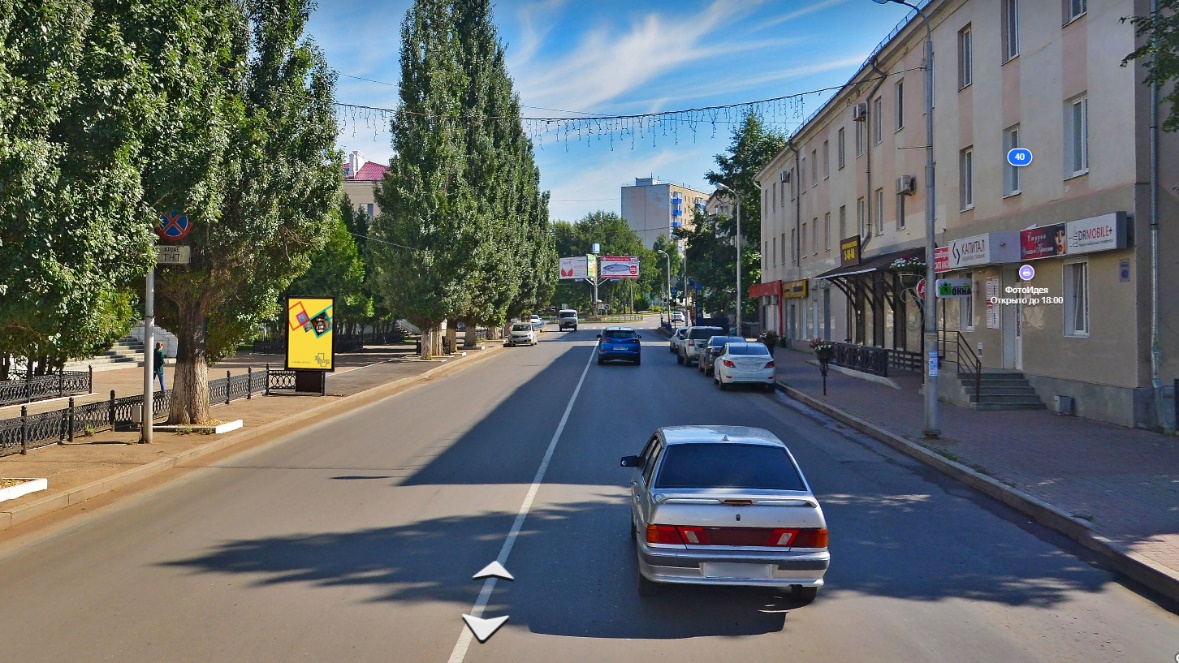 Сторона Б166Адрес: г. Октябрьский, Проспект Ленина, напротив здания 37а (Стронег)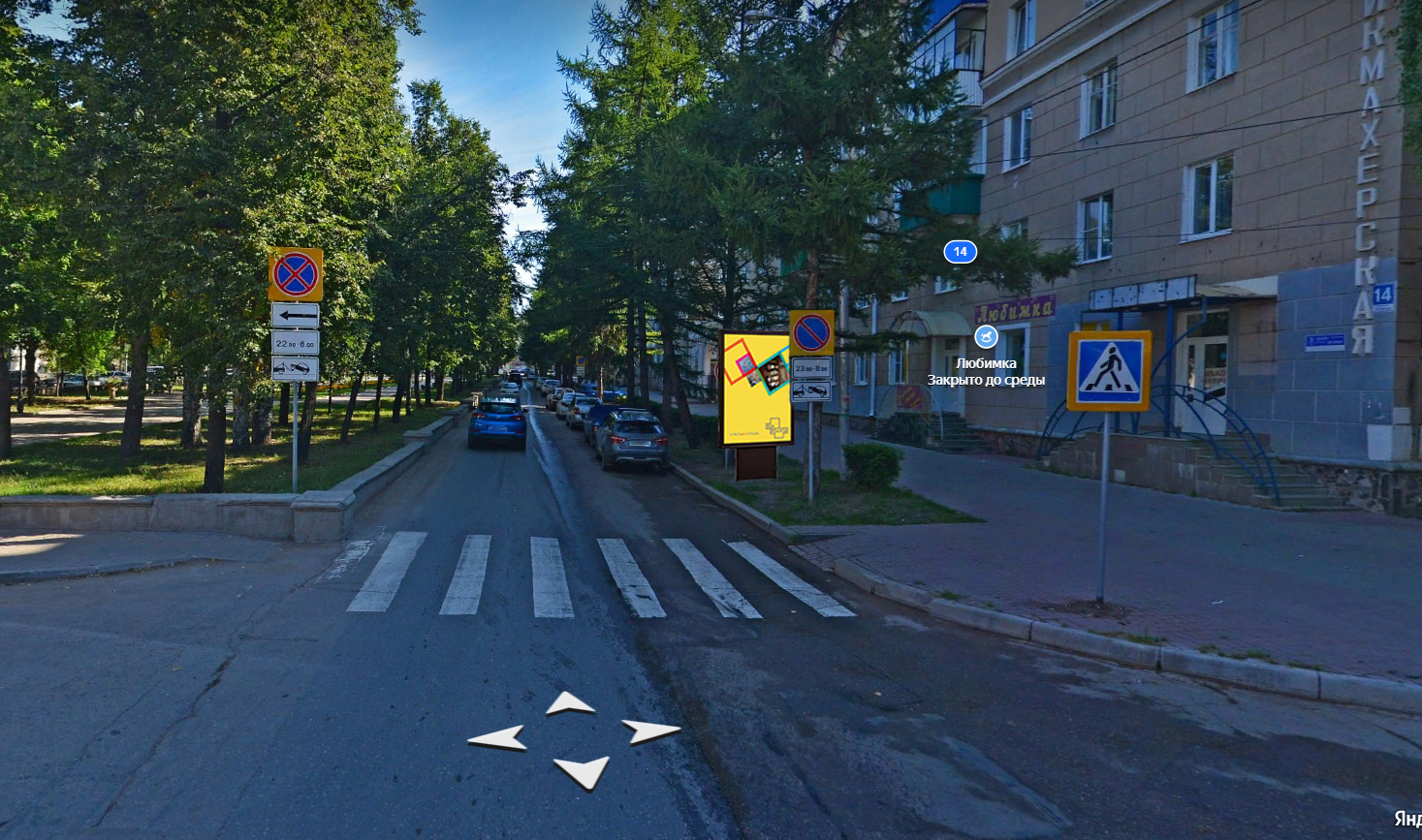 Сторона А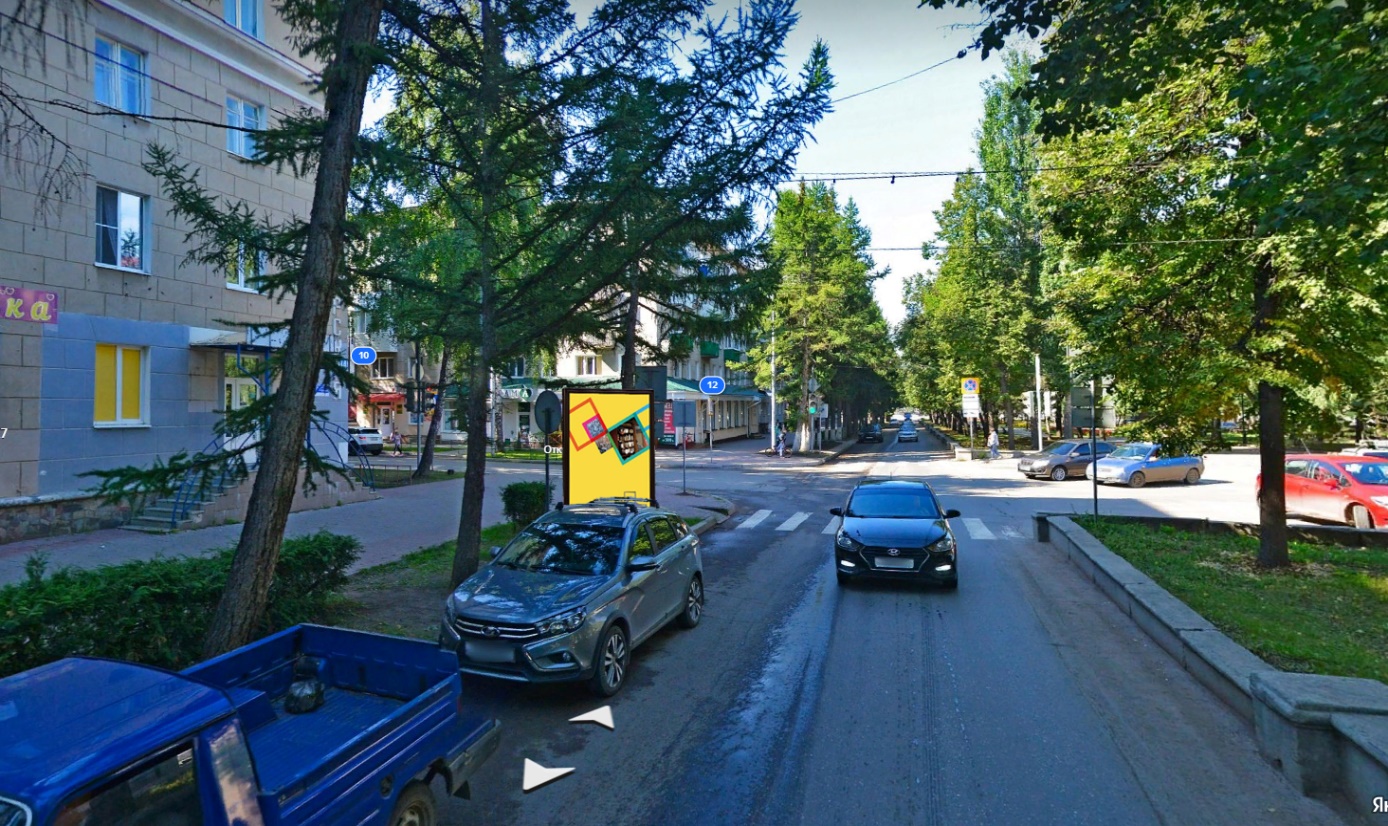 Сторона Б167Адрес: г. Октябрьский, На пересечении проспекта Ленина с ул. Лермонтова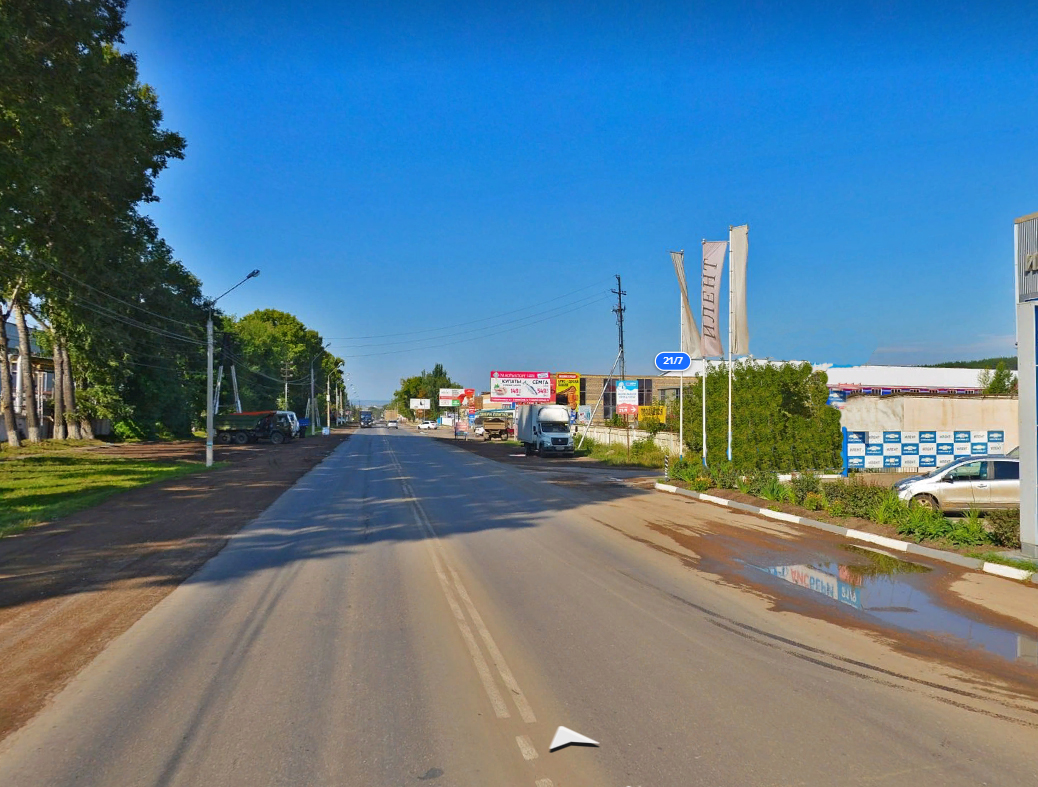 Сторона АСторона А168Адрес: г. Октябрьский, ул. Северная, напротив зданием 21/10, флаговая конструкция №1Сторона АСторона А169Адрес: г. Октябрьский, ул. Северная, напротив зданием 21/10, флаговая конструкция №2Сторона АСторона А170Адрес: г. Октябрьский, ул. Северная, напротив зданием 21/10, флаговая конструкция №3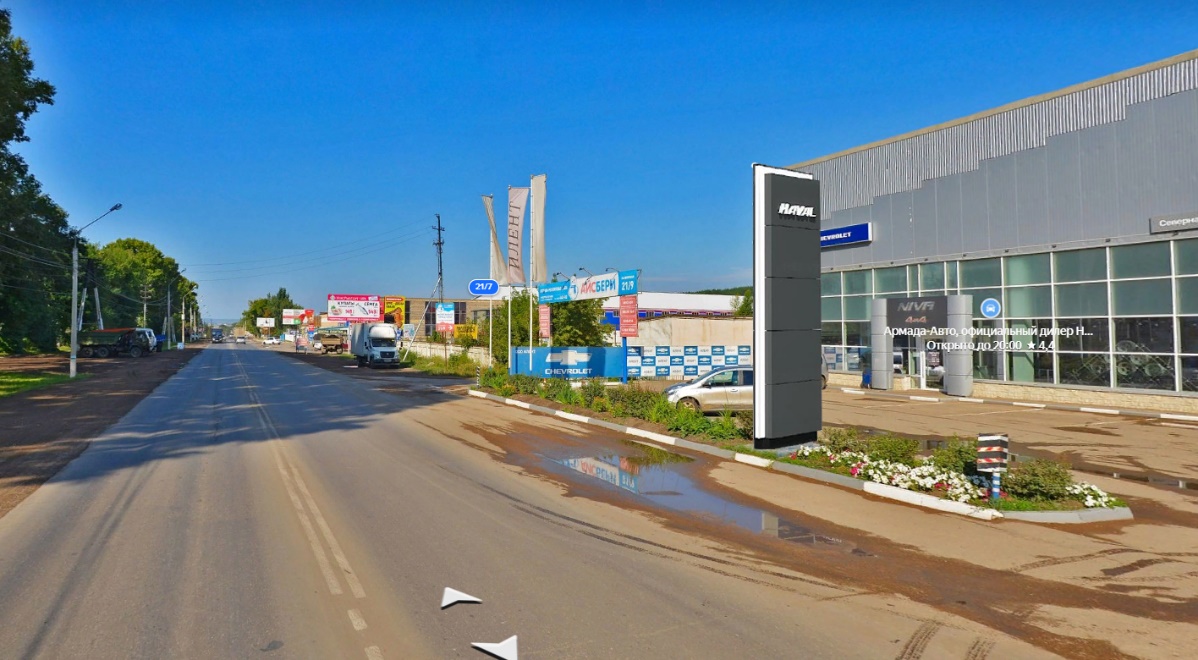 Сторона А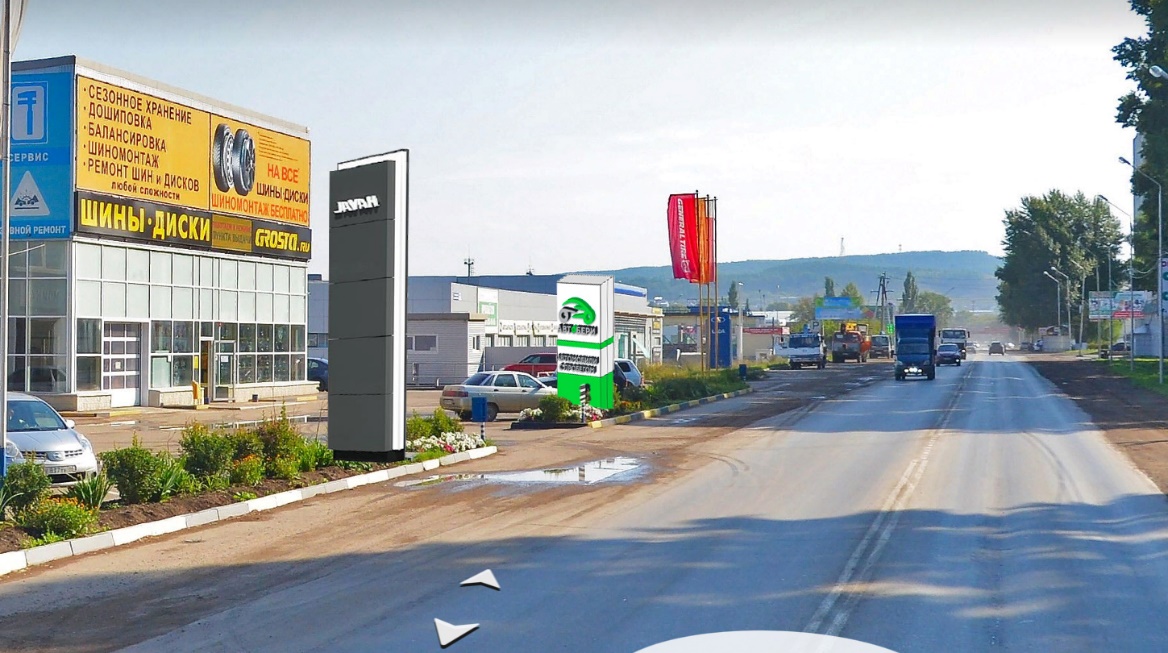 Сторона Б171Адрес: г. Октябрьский, ул. Северная, напротив зданием 21/10, стела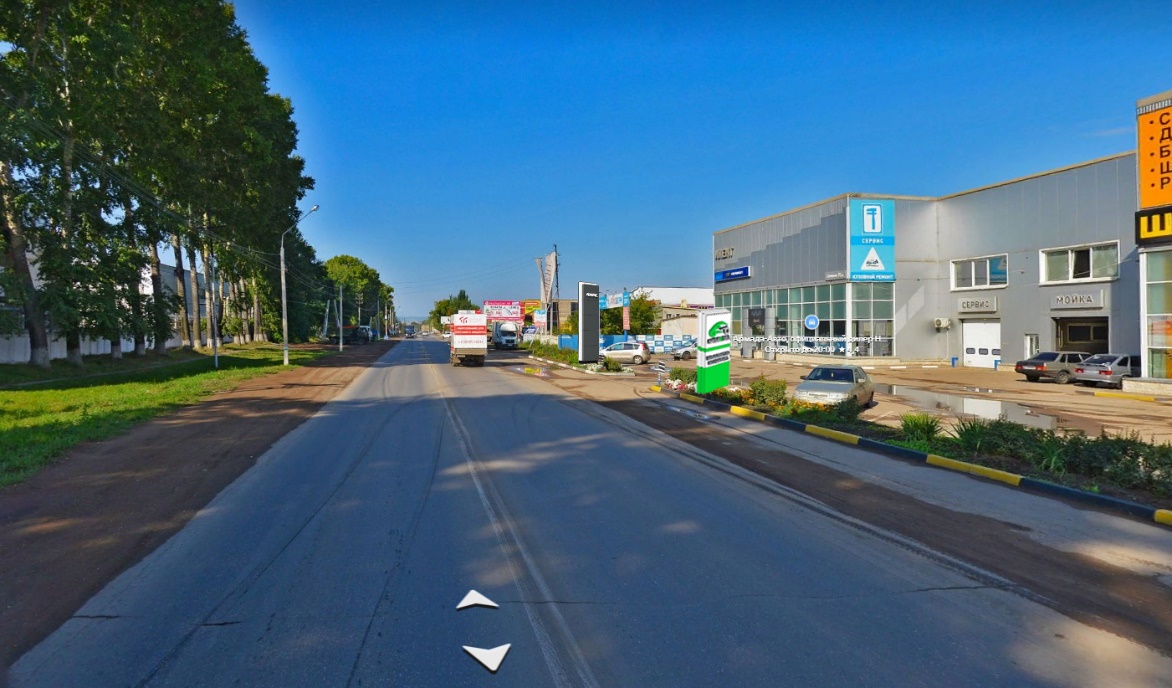 Сторона А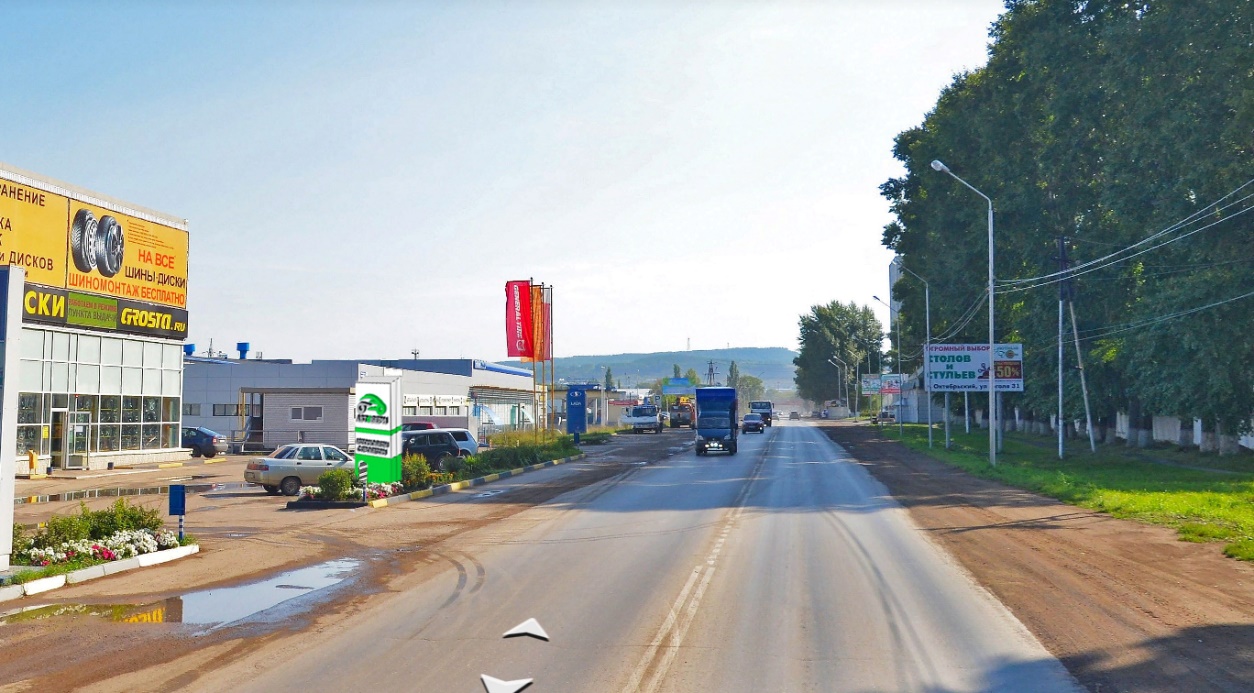 Сторона Б172Адрес: г. Октябрьский, ул. Северная, рядом со зданием 21/10, стела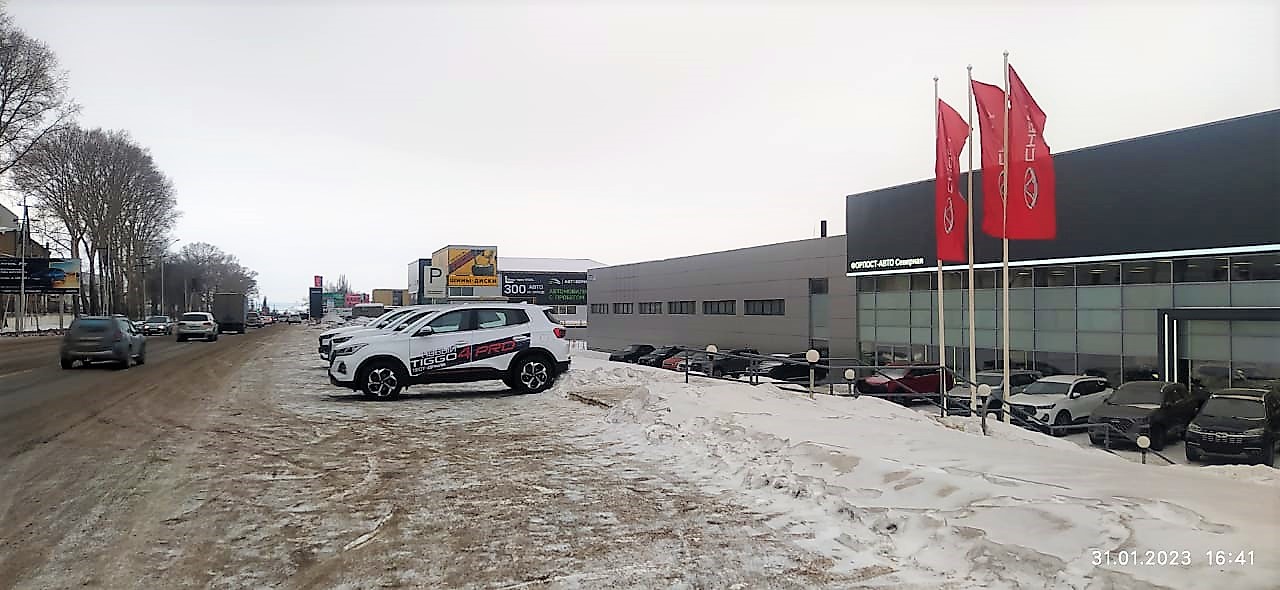 173Адрес: г. Октябрьский, ул. Северная, напротив здания 21/11, флаговая конструкция №1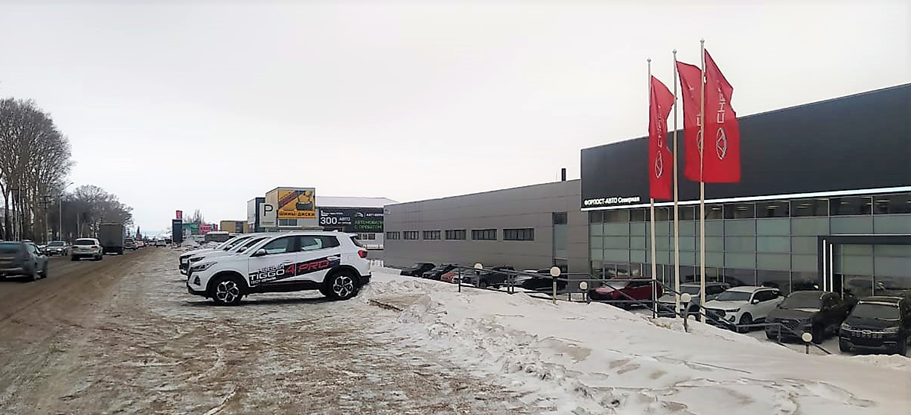 174Адрес: г. Октябрьский, ул. Северная, напротив здания 21/11, флаговая конструкция №2175Адрес: г. Октябрьский, ул. Северная, напротив здания 21/11, флаговая конструкция №3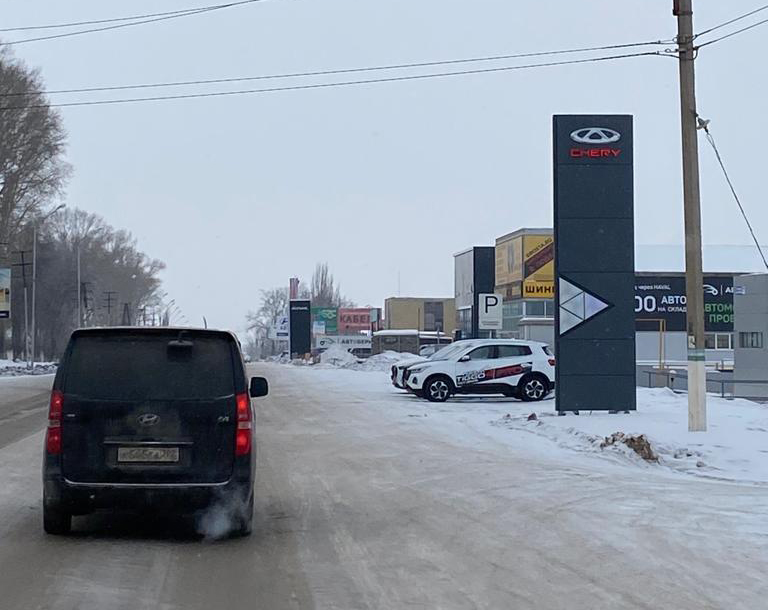 Сторона А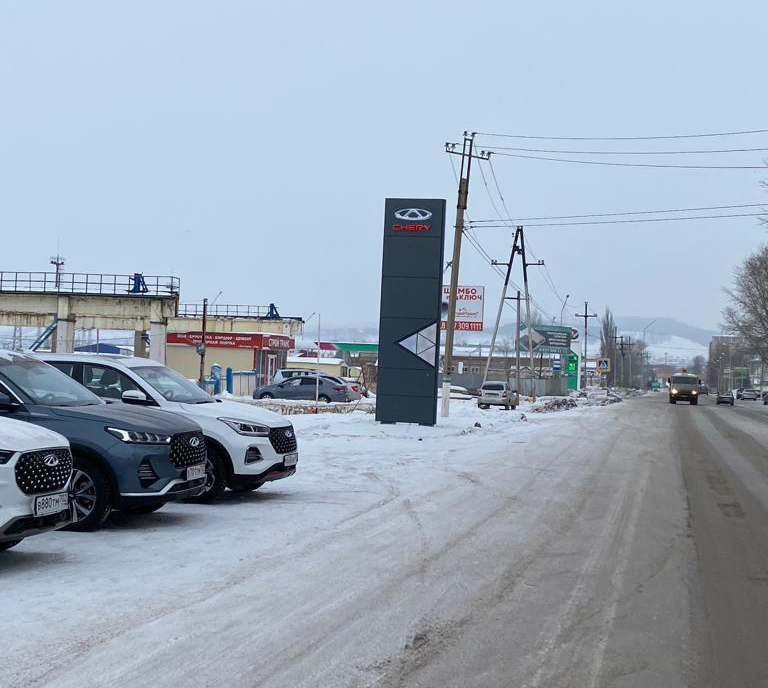 Сторона Б176Адрес: г. Октябрьский, ул. Северная, напротив здания 21/11, стела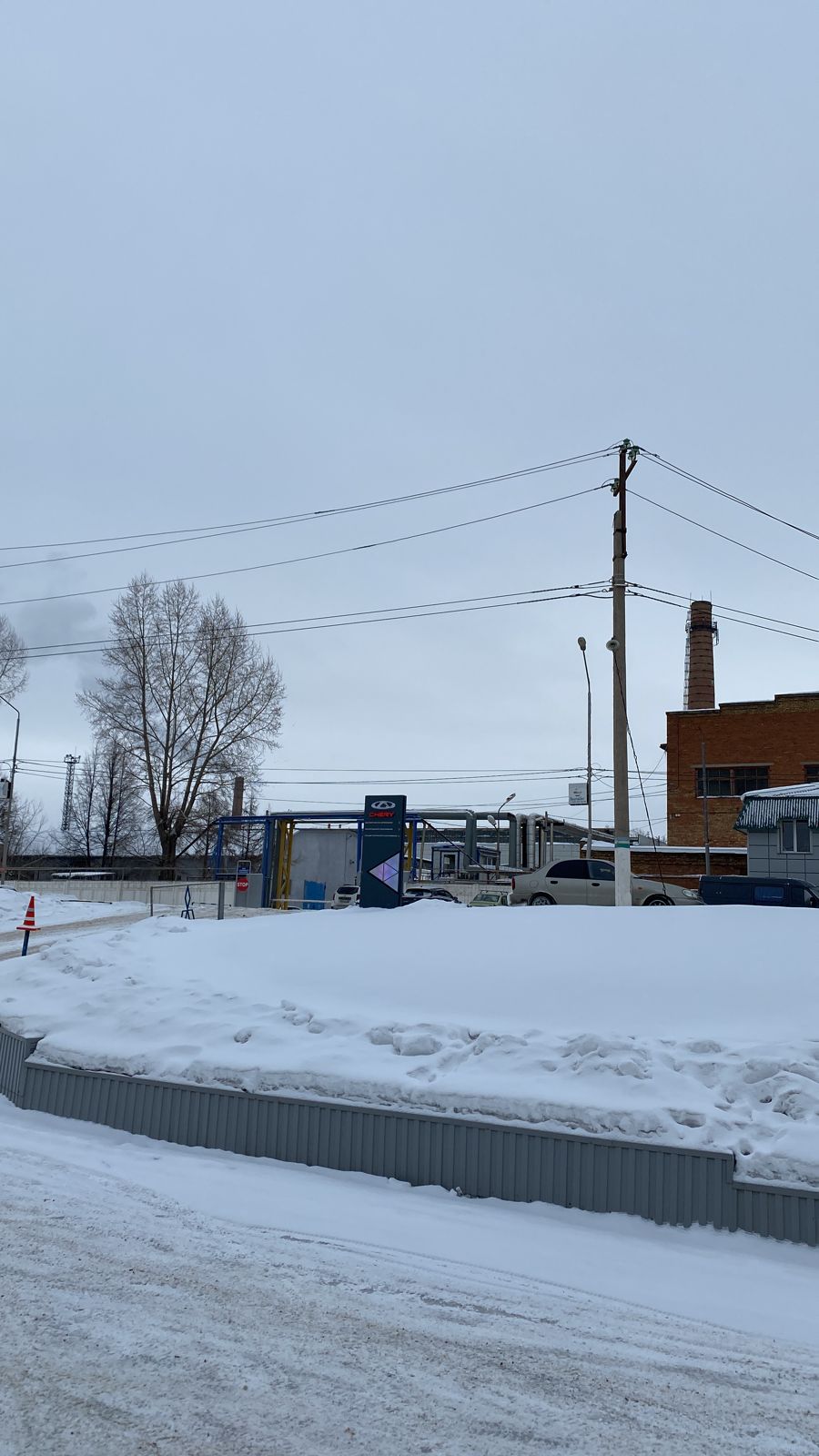 Сторона А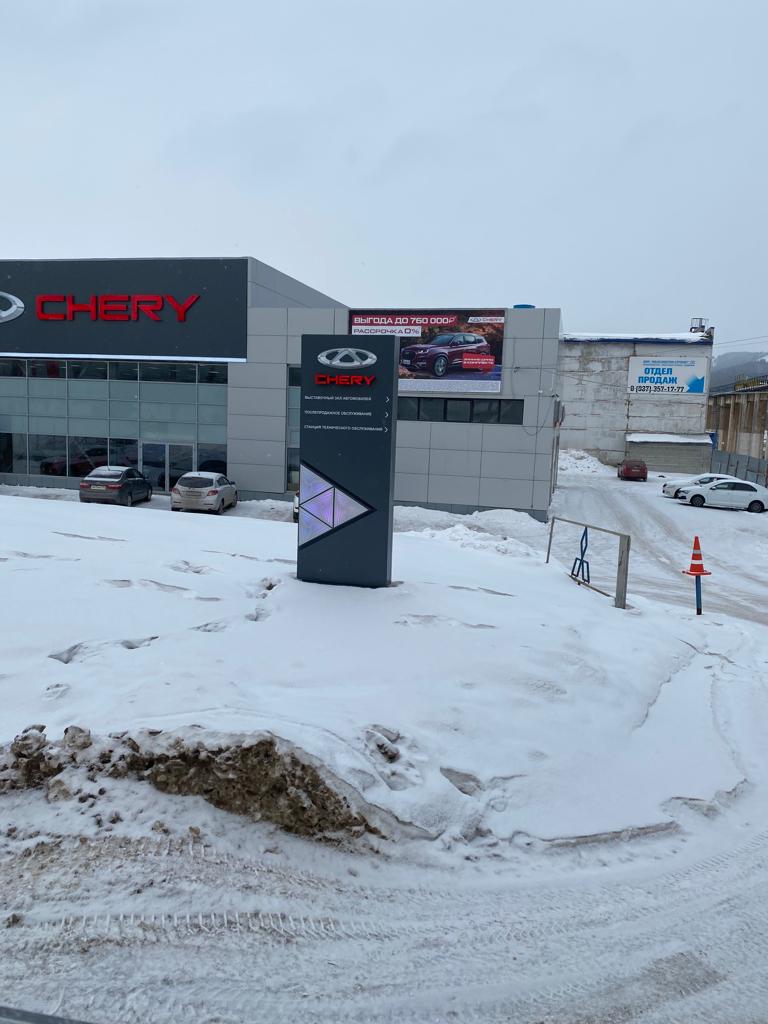 Сторона Б177Адрес: г. Октябрьский, ул. Северная, напротив здания 21/11, пилон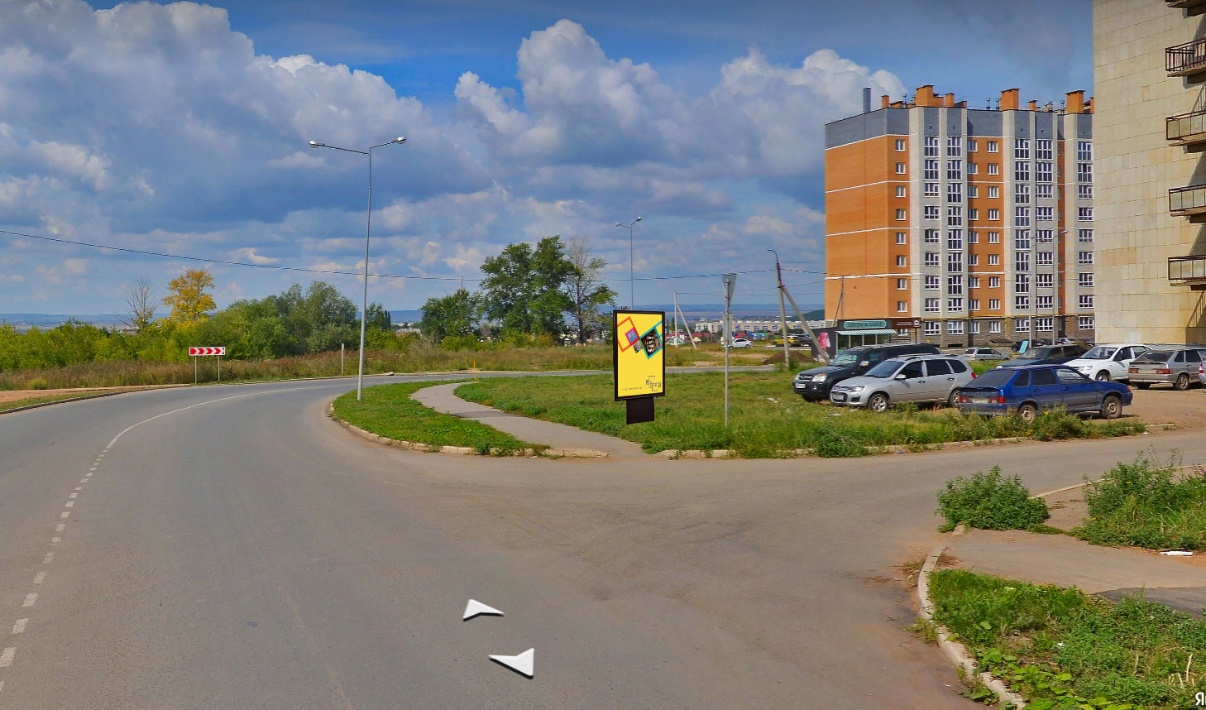 Сторона А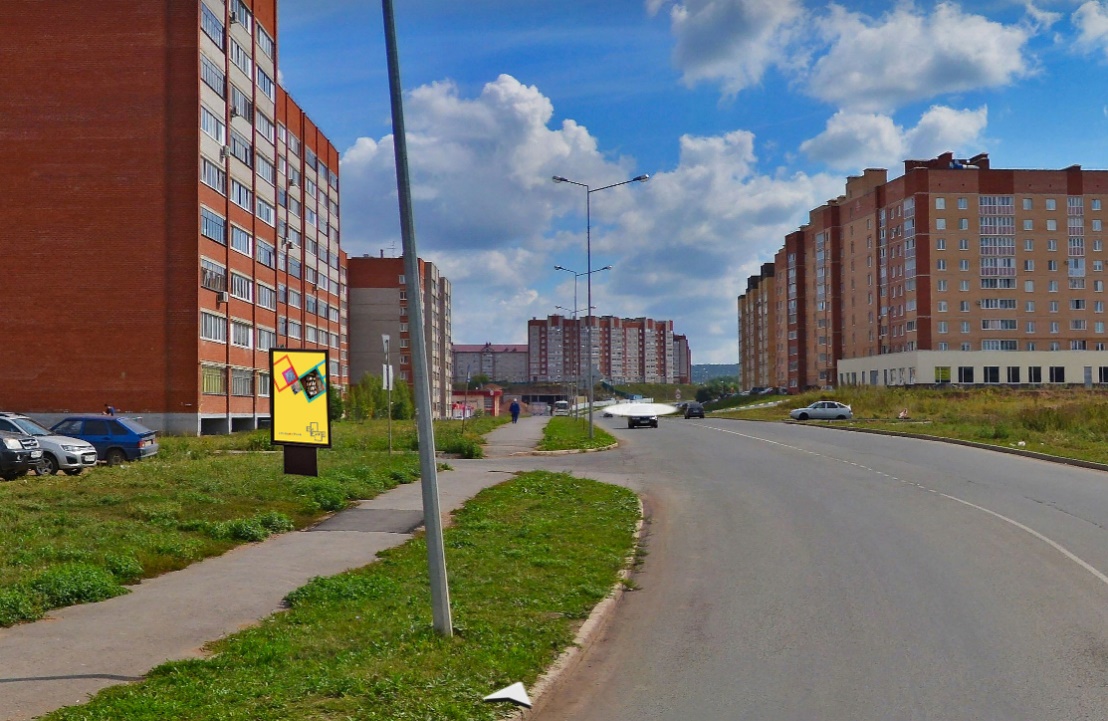 Сторона Б178Адрес: г. Октябрьский, Московский проспект, около дома №1Сторона А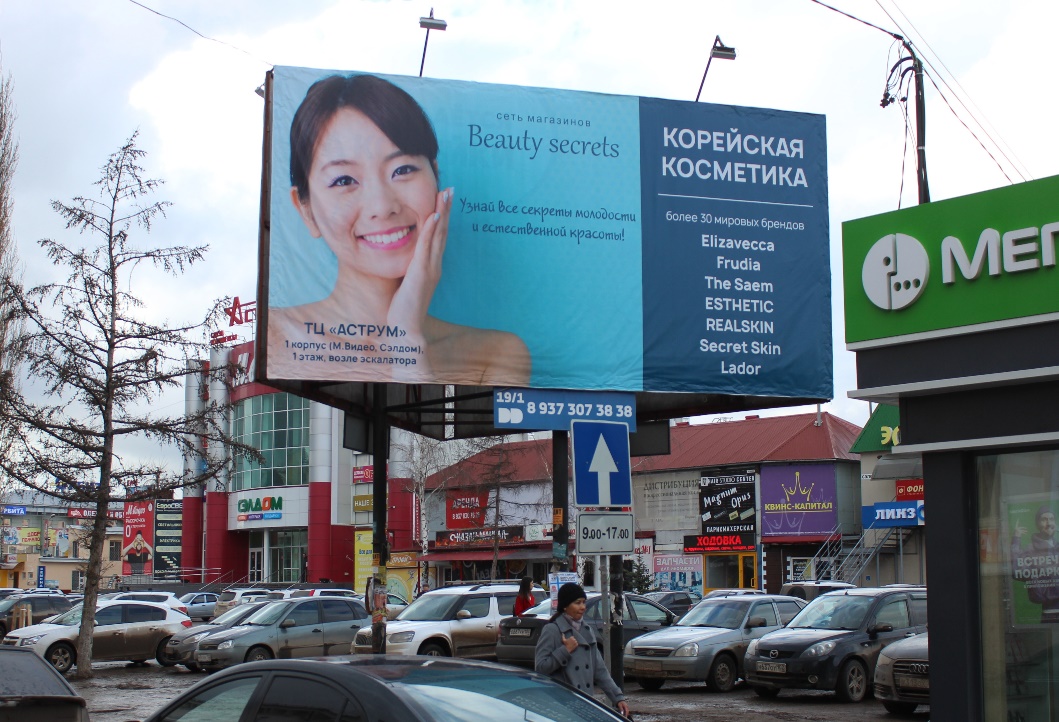 Сторона А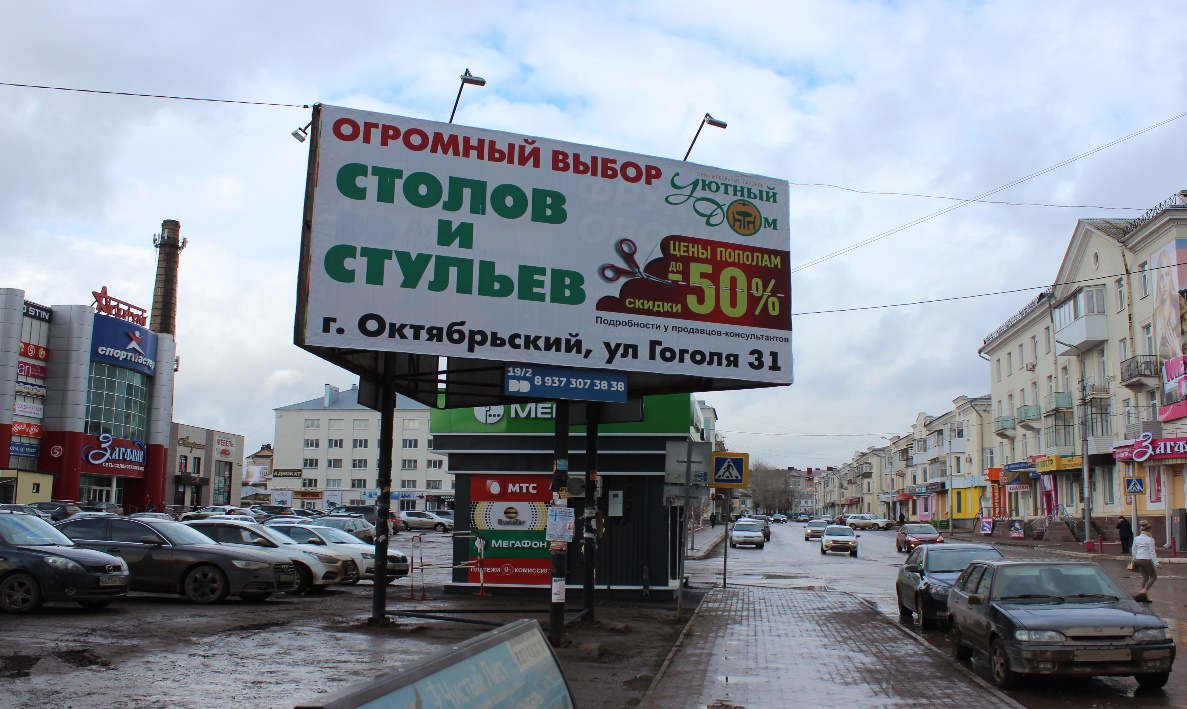 Сторона БСторона Б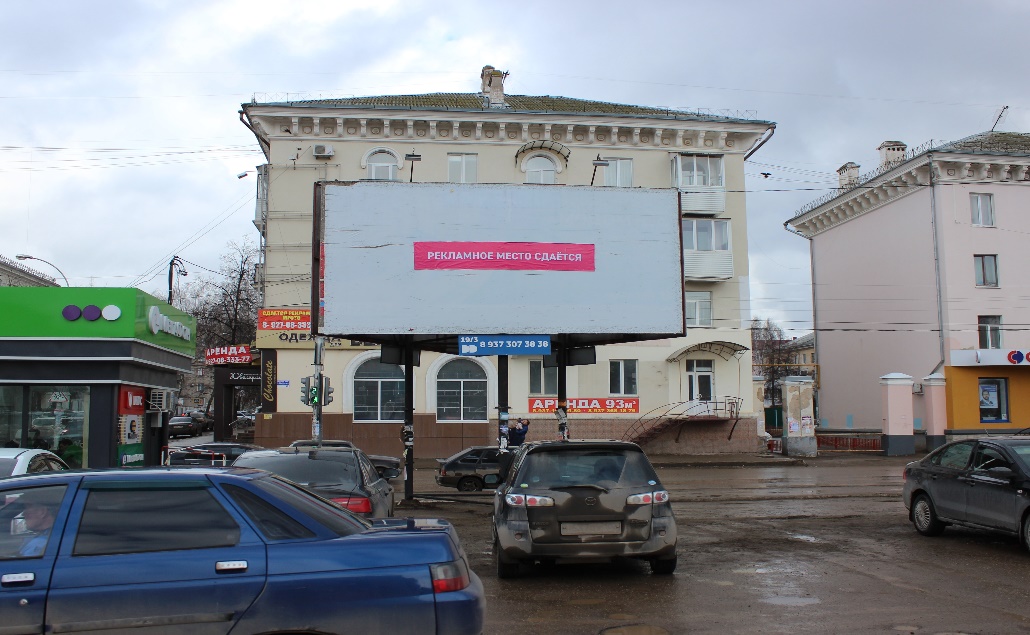 Сторона ВСторона ВСторона ВСторона В179179Адрес: г. Октябрьский, на пересечении ул. Свердлова и ул. ЛермонтоваАдрес: г. Октябрьский, на пересечении ул. Свердлова и ул. Лермонтова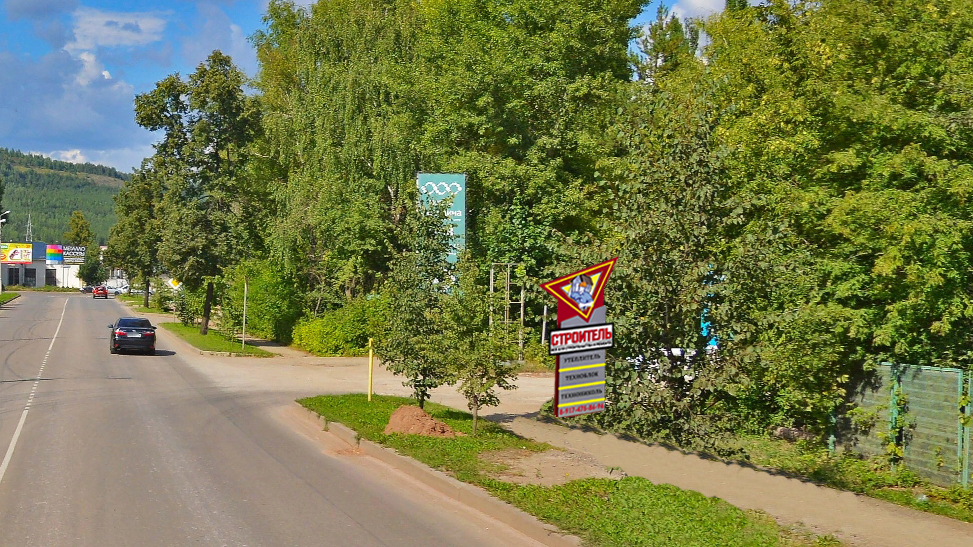 Сторона АСторона А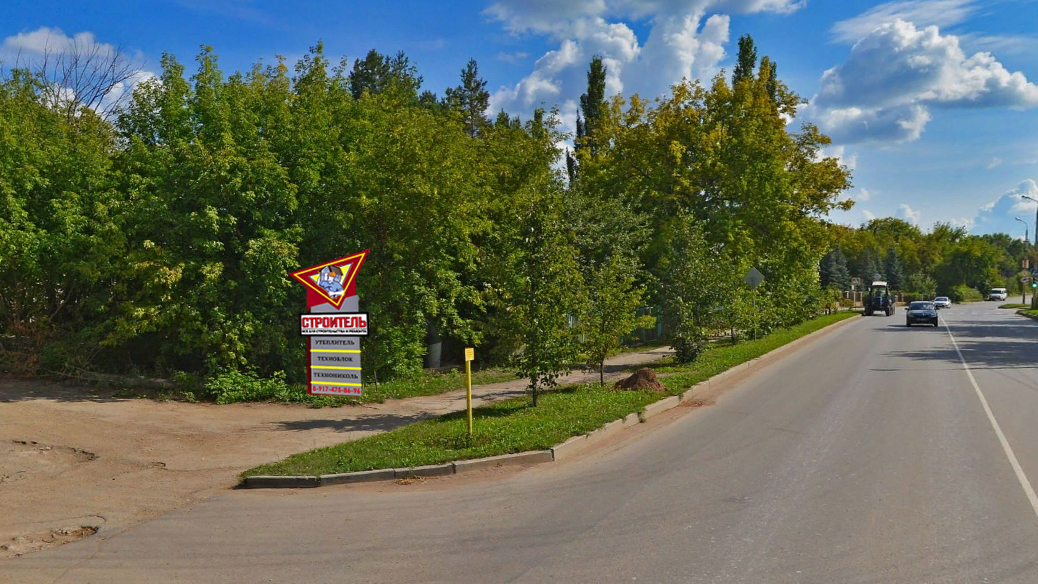 Сторона Б180180Адрес: г. Октябрьский, ул. Кувыкина, рядом со зданием 42